BeleidsplanVeiligheid en GezondheidHet beleidsplan gericht op veiligheid en gezondheid binnen De Kleine Oase naar aanleiding van de Wet innovatie en kwaliteit kinderopvang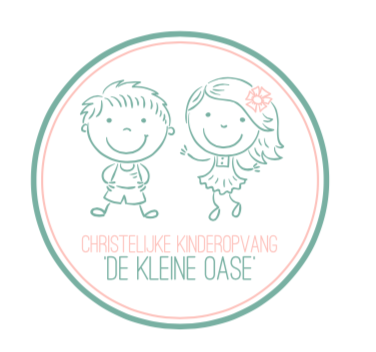 IntroductieInleidingVeiligheid en gezondheid zijn twee zaken die niet als vanzelfsprekend beschouwd mogen worden. Vooral niet wanneer deze termen in de setting van de kinderopvang geplaatst worden. De kinderopvang staat namelijk voor een veilige omgeving van waaruit het kind zich kan ontwikkelen. Kleine risico’s kunnen daarbij voorkomen en zijn leerzame ervaringen. Grotere risico’s, met als gevolg ernstige ongevallen, incidenten en gezondheidsproblemen, ondermijnen de ontwikkeling echter en moeten tot een minimum gebracht worden. Door een juist beleid te hanteren, kunnen de medewerkers van de kinderopvang daarvoor zorgen. Voor u ligt het beleidsplan Veiligheid en Gezondheid van Kinderdagverblijf De Kleine Oase. De veiligheid en gezondheid van de kinderen is het kernthema van dit beleidsplan, gezien de Wet innovatie en kwaliteit kinderopvang (IKK) vanaf 1 januari 2018 van kracht is. Dit beleidsplan is dan ook geldig vanaf die datum. Met behulp van dit beleidsplan wordt inzichtelijk gemaakt hoe er op onze locatie gewerkt wordt aan de veiligheid en gezondheid van de kinderen. Het doel van dit plan is om de kinderen en medewerkers een zo veilig en gezond mogelijke werk, speel en leefomgeving te bieden waarbij kinderen beschermd worden tegen de grotere risico’s en leren omgaan met kleine risico’s. Dit beleidsplan is opgesteld in overleg met medewerkers en de oudercommissie. Tijdens deze overleggen werd besproken of de huidige manier van werken aangepast moest worden om een zo veilig en gezond mogelijk klimaat te creëren. 	De eindverantwoordelijke voor het beleidsplan Veiligheid en Gezondheid is Dirkje Boomsma. Echter wordt het beleid gedragen door meer dan alleen de eindverantwoordelijke, namelijk ook de pedagogisch medewerkers. Om die reden wordt tijdens werkoverleggen steeds een thema aangehaald uit dit beleidsplan, waarin wordt besproken of het plan nog up-to-date is en of het (juist) nageleefd wordt. IndelingDit beleidsplan is opgedeeld in een tiental hoofdstukken. Deze hoofdstukken bevatten achtereenvolgens de volgende informatie. Hoofdstuk twee gaat over de missie, visie en doelen van Kinderopvang De Kleine Oase. Het derde hoofdstuk benadrukt de grote risico’s en hoe daarmee om te gaan, waar hoofdstuk vier ditzelfde beschrijft over de kleine risico’s. Hoofdstuk vijf bevat de risico-inventarisatie. In hoofdstuk zes worden kernthema’s uitgelicht, namelijk de achterwacht, het vier-ogen-principe en grensoverschrijdend gedrag. Hoofdstuk zeven gaat over de EHBO regeling. In hoofdstuk acht komt de beleidscyclus aan bod. De interne en externe communicatie en afstemming wordt in hoofdstuk negen besproken. Het tiende en tevens laatste hoofdstuk bevat hoe de ondersteuning en melding van klachten verloopt.Missie en visieMissieWij vangen kinderen op in een veilige en gezonde omgeving. Dit doen we door:kinderen te beschermen tegen grote risico’s met grote gevolgen;kinderen om te leren gaan met kleine risico’s;kinderen uit te dagen en te prikkelen in hun ontwikkeling;de protocollen en vastgestelde eisen voor de kinderopvang na te leven; enDagelijks gezonde voeding aan te bieden.VisieDe Kleine Oase is een kleinschalige kinderopvang die staat voor veel liefde en aandacht geven aan het individuele kind. Door te werken met vaste leidsters wordt er voor ieder kind een stabiele, veilige omgeving gecreëerd. Dit is de basis van waaruit de kinderen zich verder kunnen ontwikkelen. Er is sprake is van een kleine, overzichtelijke groep waarbinnen de jonge kinderen samen spelen en op ontdekkingstocht gaan om zich verder te ontwikkelen. Deze ontdekkingstocht gaat gepaard met risico’s, net zoals de ontwikkeling een patroon is van vallen en opstaan. De medewerkers van De Kleine Oase willen ervoor zorgen dat de kinderen niet blootgesteld worden aan grote risico’s (met grote gevolgen). Kleine risico’s blijven er echter altijd. Om die reden trachten de medewerkers de kinderen te leren omgaan met deze kleinere risico’s. De Kleine Oase benadert kinderen op een positieve manier zodat kinderen vertrouwen krijgen in zichzelf. De leidsters geven de kinderen complimenten (“Wat kun jij goed puzzelen!”), accepteren de kinderen zoals ze zijn en geven elk kind het gevoel dat het er mag zijn. Daarnaast zijn de leidsters van de Kleine Oase alert op signalen die kinderen geven, zodat er kan worden ingespeeld op persoonlijke behoeften. De kinderen wordt geleerd om rekening met elkaar te houden en respect voor elkaar te hebben. Samen met de kinderen wordt er gestreefd naar een veilige en gezonde leefomgeving. Belangrijke overtuigingen van De Kleine Oase zijn:Elk kind is uniek;Elk kind ontwikkelt zich op zijn eigen manier en in zijn eigen tijd;Elk kind heeft een basis nodig van veiligheid en vertrouwen;Elk kind heeft baat bij een duidelijke structuur en regelmaat;Een goed contact met de ouders/verzorgers is noodzakelijk.DoelHet doel dat De Kleine Oase voor ogen heeft, is een veilige en gezonde omgeving te creëren die als basis dient voor de ontwikkeling van de kinderen. Wij willen dit doel bereiken door expliciet aandacht te besteden aan de volgende punten:Een actueel beleid (volgens de wet Innovatie Kwaliteit Kinderopvang) dat door alle medewerkers wordt uitgedragen;Een beleid hanteren waarin grote risico’s voorkomen worden;Aandacht hebben voor de aanwezigheid van zowel grote als kleine risico’s;Handvaten creëren om de kinderen met kleine risico’s om te leren gaan;Regelmatig bespreken van het beleid met de medewerkers en de oudercommissie. Op deze manier willen wij ervoor zorgen dat alle medewerkers zich verantwoordelijk voelen voor het beleid en dat ouders tevens inspraak hebben. In onze ogen leidt dit tot een door alle betrokkenen uitgedragen beleid, waarin de gezondheid en veiligheid van de kinderen voorop staat.Grote risico'sEr zijn een aantal grote risico’s voor de veiligheid en gezondheid van de kinderen waar wij onze aandacht op richten. In dit hoofdstuk worden deze grote risico’s beschreven en wordt uitgelegd wat er aan wordt gedaan om dit risico te minimaliseren. Bepaalde risico’s worden geminimaliseerd door ze op te nemen in de huisregels (zie bijlage 7).Fysieke veiligheidHieronder worden de grootste risico’s met betrekking tot de fysieke veiligheid van de kinderen benoemd. Er wordt beschreven hoe dit risico wordt beperkt.Vallen van hoogte Het vallen van een hoogte is een groot risico op de opvang, waarvan de kans dat het voorkomt en de kans op ernstig letsels eveneens groot is.In de entree wordt het valrisico opgevangen door de regel dat de kinderen de open trap niet mogen betreden. Er zit een traphekje voor en de achterkant de trap is dicht, zodat de kinderen er niet tussen kunnen kruipen. In de slaapruimte kan het kind uit het bedje vallen. Om die reden slapen kinderen in een stapelbedje met gesloten dakje, zijn de kind veilige sluitingen altijd gesloten, wordt er cameratoezicht gehouden en worden kinderen die wakker zijn gelijk uit bed gehaald.In de leefruimte wordt het valrisico beperkt door de regel dat de kinderen niet op vensterbanken mogen klimmen. Daardoor kunnen ze niet bij het raam. Er is altijd toezicht. Baby’s kunnen uit de box vallen. Dit wordt voorkomen door box randen van 60 cm hoog en de regel dat kinderen tot 1,5 jaar oud in de box mogen. Er mag geen groot speelgoed in de box waar het kind op kan klimmen. Het vallen uit een kinderstoel wordt beperkt doordat we een stabiele kinderstoel hebben en de afspraak dat kinderen alleen uit de stoel mogen klimmen onder begeleiding. Daarnaast is er een tuigje in de stoel en in de banken. We hebben banken bij de tafels met babyzitjes erin. Er is één tafelstoel voor kinderen tot 1,5 jaar.In de buitenruimte kan een kind van een speeltoestel vallen. Groot letsel wordt voorkomen door zacht kunstgras op het plein te plaatsen en altijd toezicht te houden. Defecte speeltoestellen worden verwijderd en er vindt regelmatig controle en desnoods vervanging plaats. Het klimmen op en vallen van hekwerk wordt voorkomen door nieuw hekwerk dat voldoet aan de eisen van de kinderopvang. Daarnaast leren we de kinderen dat ze daar niet op mogen klimmen. Dit geldt tevens voor de omgeving. Ook wordt er altijd toezicht gehouden.In de sanitaire ruimte kan een kind van de aankleedtafel vallen. Dit wordt voorkomen door altijd bij de kinderen te blijven staan. Er is geen opstapje waar het kind van af kan vallen. VerstikkingDe kans op verstikking bij een kind is tevens aanwezig en een groot risico. In de entree wordt er voor gezorgd dat er geen kleine voorwerpen liggen. Dit wordt dagelijks gecontroleerd door de medewerkers. In de slaapruimte kunnen kinderen door warmtestuwing oververhit raken. Dit wordt voorkomen door katoenen dekens te gebruiken en de kamertemperatuur geregeld te meten. De kinderen komen niet onder deken of tegen de zijkant terecht, omdat ze in een slaapzak slapen en de deken niet te hoog opgetrokken wordt. De eventuele haarbandjes, elastiekjes en speltjes zullen bij het naar bed gaan uit het haar gehaald worden.  Er zijn geen kleine voorwerpen in de slaapkamer waarin de kinderen kunnen stikken.In de leefruimte kunnen kinderen tevens verstrikt raken in de koordjes van raamdecoratie. Die koordjes zijn hoog opgehangen waardoor de kinderen er niet bij kunnen. Kinderen kunnen hier kraaltjes of ander klein speelgoed in de mond stoppen. Daarom mogen alleen grote kinderen met de kraaltjes aan tafel spelen, waarna alles grondig wordt opgeruimd. Kinderen kunnen het speengedeelte van de fopspeen afbijten en achter in de mond krijgen. De spenen mogen daarom alleen mee naar bed, waar camera beveiliging op zit. Fopspenen worden daarnaast vaak gecontroleerd op scheurtjes. Er zijn geen losse koordjes op de groep die kinderen om hun nek kunnen krijgen. Het risico dat een kind stikt in een stukje eten wordt voorkomen door alleen aan tafel te eten en door per leeftijd te bekijken welk eten geschikt is voor een kind.Buiten kunnen kinderen stikken door met een koortje van de capuchon te blijven hangen. Dit wordt voorkomen door de regel dat kinderen geen kleding met koordjes dragen. Ook wordt kleding die kan blijven haken dichtgemaakt. In de sanitaire ruimte van de kinderen kunnen ze kleine voorwerpen of een toiletblokje in hun mond stoppen. Wij voorkomen dit door alles buiten bereik van de kinderen op te bergen. Daarnaast zijn er geen toiletblokjes aanwezig. In de keuken kunnen kinderen stikken door een plastic zak over zich heen te trekken. Dit wordt voorkomen door de keukenkastjes af te stuiten voor de kinderen met beveiliging. VergiftigingKinderen kunnen vergiftigd worden door verschillende producten. Dit wordt voorkomen door in de entree geen tassen te laten staan op de grond neer te zetten. Tassen worden opgehangen aan de hoge kapstok. Hierdoor kunnen kinderen eventuele sigaretten of medicijnen niet uit de tas pakken. In de leefruimte wordt dit risico beperkt door geen schoonmaakmiddelen op de groep te hebben en door wederom de tassen van medewerkers of ouders op te bergen waar kinderen niet bij kunnen. In de sanitaire ruimte van de kinderen wordt voorkomen dat kinderen lotions of een toiletblokje in de mond stopt, door alles buiten het bereik van de kinderen op te bergen. Daarnaast zijn er geen toiletblokjes aanwezig.In de keuken kan een kind zich niet vergiftigen omdat de kastjes zijn beveiligd met kindersloten. VerbrandingHet risico op verbranding is groot en het letsel daarvan is ernstig. Dit risico wordt in de entree voorkomen doordat de radiator is voorzien van een omkasting met gaatjesbord. De radiator staat weinig aan. De kinderwagen staat ervoor en we leren kinderen niet aan de radiator te komen. Kinderen kunnen zich zo niet branden. In de slaapruimte kan het kind zich tevens verbranden aan de radiator. Er is echter genoeg loopruimte om de radiatoren in de slaapkamer en de kinderen zijn nooit alleen aanwezig in de slaapruimte. Kinderen kunnen niet in contact komen met elektriciteit, omdat er beveiligingen zijn geplaatst in alle stopcontacten. In de leefruimte wordt dit risico voorkomen door ook daar omkasting om de radiatoren te plaatsen en beveiligingen in de stopcontacten te plaatsen. De thee kan over een kind vallen, maar dit wordt voorkomen door de thee in thermoskannen te bewaren de theekopjes in het midden van de tafel te plaatsen. Er is altijd zicht op waar de kopjes staan. In de buitenruimte kunnen kinderen verbranden in de zon. Daarom worden kinderen vaak ingesmeerd tegen de zon. Wanneer het warmer dan 25°C is, dan gaan we tussen 12:00 en 15:00 uur niet naar buiten. De ruimte ligt op het noorden, dus er is vaak schaduw. In de sanitaire ruimte wordt verbranding door heet water voorkomen door dat er een temperatuurbeschermer op de kraan zitDe keuken is een risico ruimte, maar daar zijn tevens maatregelen tegen genomen. Het kind kan zich branden aan heet water, maar ze kunnen niet bij de kraan van het aanrecht. Theekopjes worden op het aanrecht gezet en de medewerker drinkt geen thee wanneer er een kind op schoot zit. Naast de grote risico’s op het vallen van een hoogte, verstikking vergiftiging of verbranding zijn er nog een aantal risico’s noemenswaardig. Deze risico’s en de maatregelen daartoe zijn ook in de risico-inventarisatie (zie bijlage 1) opgenomen die eind 2019 is uitgevoerd. Het gaat om de volgende risico’s:Een baby kan overlijden aan wiegendood. Om die reden laten wij baby’s altijd op de rug slapen. We gebruiken geen dekbedjes en ventileren te slaapkamer te allen tijde. Er wordt niet gebruik gemaakt van kussens, tuigjes, koorden of voorwerpen in bed. Wanneer ouders hun kinderen wel op de buik willen laten slapen, tekenen ze daarvoor een overeenkomst. Kinderen kunnen hun ellebogen uit de kom krijgen door aan hun handen opgetild te worden. Dit wordt voorkomen door de kinderen altijd vanonder de oksels op te pakken. Kinderen kunnen zich verwonden aan scherpe randen van speeltoestellen buiten. Daarom worden de toestellen regelmatig gecontroleerd en waar nodig gerepareerd/vervangen.Kinderen kunnen weglopen en de straat op rennen met alle gevolgen van dien. Dit wordt voorkomen door het hek altijd op slot te doen en altijd toezicht te houden.Kinderen kunnen zich snijden aan messen. Daarom zitten er sloten op de keukenlades. Sociale veiligheid Ten aanzien van sociale veiligheid hebben we de volgende risico’s gedefinieerd als grote risico’s:Grensoverschrijdend gedrag;Kindermishandeling;Vermissing.Grensoverschrijdend gedrag en kindermishandelingGrensoverschrijdend gedrag is een situatie waarin een kind slachtoffer is of slachtoffer dreigt te worden van bedreigingen of geweld van een andere persoon. Grensoverschrijdend gedrag kan zich voordoen tussen kinderen onderling, maar ook tussen een volwassene en een kind of tussen twee volwassenen. Kindermishandeling is: elke vorm van voor een minderjarige bedreigende of gewelddadige interactie van fysieke, psychische of seksuele aard, die de ouders of andere personen ten opzichte van wie de minderjarige in een relatie van afhankelijkheid of van onvrijheid staat, actief of passief opdringen, waardoor ernstige schade wordt berokkend of dreigt te worden berokkend aan de minderjarige in de vorm van fysiek of psychisch letsel'. Er zijn verschillende vormen van kindermishandeling, namelijk:Lichamelijke mishandeling;Lichamelijke verwaarlozing;Psychische mishandeling;Psychische verwaarlozing;Seksueel misbruik.Bij Kinderopvang De Kleine Oase is de meldcode voor kindermishandeling aanwezig, waarin een protocol is vastgelegd die gevolgd wordt in het geval van een vermoeden van kindermishandeling en/of seksueel misbruik. Hieronder valt ook grensoverschrijdend gedrag. Andere protocollen ten behoeve van de veiligheid en gezondheid van de kinderen in de kinderopvang zijn: Protocol hygiëne/gezondheid (zie bijlage 2);Protocol toediening medicijnen (zie bijlage 3);Protocol veilig slapen en wiegendood (zie bijlage 4);Protocol buiten slapen (zie bijlage 5).De maatregel die genomen is tegen grensoverschrijdend gedrag en kindermishandeling bestaat uit het volgen van het stappenplan dat in de meldcode is opgenomen. Dit plan ziet er als volgt, per situatie, uit:Stappenplan bij signalen van huiselijk geweld en kindermishandeling:Het in kaart brengen van de signalenCollegiale consultatie en zo nodig raadplegen van het Steunpunt Huiselijk Geweld (SHG), het Advies en Meldpunt Kindermishandeling (AMK) of een deskundigeHet voeren van een gesprek met de ouder (en indien mogelijk ook het kind)Het wegen van de aard en de ernst van de situatie. Bij twijfel wordt altijd het SHG of het AMK geraadpleegd5a. 	Er wordt hulp georganiseerd en de effecten worden gevolgd5b.	Er wordt een melding gemaakt en dit wordt besproken met de oudersStappenplan bij signalen van mogelijk geweld- of zedendelict door een collega:1a.	Signaleren1b.	Direct melding doen van vermoedenDirect in overleg treden met de vertrouwensinspecteurAangifte doenHandelen naar aanleiding van het onderzoek van de politieNazorg bieden en evaluerenStappenplan bij signalen van seksueel grensoverschrijdend gedrag tussen kinderen onderling:In kaart brengen van de signalenMelden van het gedragBeoordelen van de ernst van het gedragMaatregelen nemenHandelenNazorg bieden en evaluerenVermissingVermissing van een kind is een zeer ernstige zaak waar grote risico’s aan kleven. In het geval van vermissing van een kind wordt een protocol gehanteerd dat is samengesteld door de medewerkers van De Kleine Oase. In eerste instantie wordt vermissing voorkomen door een preventief beleid te hanteren. Dit beleid ziet er als volgt uit:Tel de kinderen aan het begin van de ochtend en/of middag, zodat je overzicht hebt over hoeveel kinderen er op de groep zijn. Noteer dit op de kindlijst van die dag of week.Tijdens haal- en brengmomenten is (door de drukte) de kans het grootst dat een kind wegloopt of wordt meegenomen door een onbekende. Wees op die momenten dan ook extra alert of alle kinderen aanwezig zijn.De groepsdeur, de buitendeur en het hek bij het buitenspelen zijn altijd goed dicht. Het hek is op slot wanneer er buiten gespeeld wordt.Wanneer een ouder de deur laat openstaan, wijs de ouder daar dan op.Controleer of de buitendeur dicht is, wanneer je de groepsruimte verlaat om naar buiten te gaan met de kinderen.Er wordt altijd toezicht op de kinderen gehouden, zowel op de stampgroep als buiten. Wanneer een kind vermist raakt wordt het volgende protocol gevolgd:  Meld bij je collega van de groep dat je een kind mist. Draag de zorg van de andere kinderen over aan je collega, zodat je je kunt richten op het vermiste kind.Blijf rustig en denk helder na. Wanneer en waar heb je het kind voor het laatst gezien? Wat was het kind aan het doen? Waar zou het mis kunnen zijn gegaan?Bekijk eerst goed de stampgroep, de gangen en slaapkamer van de opvang en roep ondertussen het kind. Kijk ook op plaatsen waar kinderen zich kunnen verstoppen.Vraag (indien mogelijk) meerdere collega’s om te helpen zoeken.Vraag een collega die niet aan het zoeken is om de leidinggevende (Dirkje Boomsma) op de hoogte te brengen wanneer zij afwezig is van de locatie. Zij neemt contact op met de ouders indien het kind niet binnen 30 minuten wordt gevonden.Als het kind niet in het gebouw te vinden is, ga je buiten verder zoeken. Zoek buiten eerst op de plekken waar het kind gevaar zou kunnen oplopen.NB. Neem een telefoon mee, zodat je bereikbaar bent, mocht een collega het kind vinden.Vraag aan voorbijgangers of zij een kind hebben gezien die voldoet aan de omschrijving van het vermiste kind.Na 1 uur zoeken bel je de politie: 0900 – 8844. Hierna wordt er verder gehandeld in samenwerking met de politie om het kind te vinden.Zodra het kind terecht is, moeten alle betrokkenen worden ingelicht. Indien de politie betrokken is, moet ook zij op de hoogte gesteld worden. Er moet achterhaald worden wat de reden voor vermissing was, om daar in de toekomst naar te kunnen handelen.GezondheidTen aanzien van gezondheid hebben we de volgende risico’s gedefinieerd als grote risico’s:Infectieziekten;Ongezond binnen- en buitenmilieu;Medicatiegebruik.InfectieziektenInfectieziekten zijn ziekten die veroorzaakt worden door verschillende soorten bacteriën, virussen, parasieten of schimmels. Dit worden ook wel ziekteverwekkers genoemd. Infectieziekten verspreiden zich via:De handen;Lichaamsvloeistoffen;De lucht;Voorwerpen;Voedsel en water;Dieren.Goede hygiëne kan verspreiding van infectieziekten beperken of voorkomen. Daarom wordt er op De Kleine Oase veel aandacht besteed aan een schone leefomgeving, goede persoonlijke hygiëne en bewust hygiënisch gedrag. Er is dan ook een gezondheidsprotocol aanwezig op De Kleine Oase (zie bijlage 2). In het protocol staat de uitgebreide omschrijving over hoe er voor wordt gezorgd dat gezondheidsrisico’s overgebracht door ziektekiemen wordt voorkomen. Dit protocol is afgeleid uit de Hygiënerichtlijn voor kinderdagverblijven, peuterspeelzalen en buitenschoolse opvang van het Landelijk Centrum Hygiëne en Veiligheid.De schone leefomgeving wordt gecreëerd door de voorwerpen en oppervlakten binnen de opvang goed en regelmatig schoon te maken. De ruimtes worden elke dag schoongemaakt. Het speelmateriaal wordt regelmatig schoongemaakt volgens een schoonmaakrooster. Het beddengoed, de slabbetjes en dergelijke worden door de leidsters gewassen (zie protocol hygiëne). Het meubilair wordt dagelijks schoongemaakt, net als de toiletten, de deurknoppen, het speelgoed, het aanrecht en de thee-, hand- en vaatdoeken. Bij besmettelijke kinderziektes worden de bedjes extra gewassen. Kinderen mogen wel op de opvang komen, want het besmettingsgevaar is al geweken. Ook informeren we ouders met de informatie van de GGD over de besmettelijke ziektes.BinnenklimaatEen ongezond binnenklimaat kan grote gevolgen hebben voor de gezondheid van kinderen, wat kan beginnen met bijvoorbeeld misselijkheid en hoofdpijn. Hieronder wordt benoemd wat er gedaan wordt om het binnenklimaat zo gezond mogelijk te houden. ’s Ochtends wordt er na aankomst gelijk geventileerd. Er wordt extra geventileerd tijdens bewegingsspelletjes. De temperatuur wordt regelmatig gecontroleerd en is in de verblijfsruimte niet lager dan 17°C en wordt ingesteld op 20°C. Het ventilatiegedrag wordt aangepast wanneer de temperatuur oploopt. De ramen en deuren worden wijd open gezet, als de temperatuur binnen oploopt boven de 25°C. Er worden geen tweedehands gestoffeerde meubels aangeschaft. De vloer en het meubilair worden dagelijks gereinigd. Er worden geen sterk geurende producten gebruikt. Er worden geen wasbenzine, terpentine, verfafbijtmiddelen of andere chemicaliën met oplosmiddelen gebruikt. Er wordt alleen lijm op waterbasis gebruikt. Er wordt geen verf, vlekkenwater of boenwas gebruikt waar kinderen bij zijn. De Kleine Oase is in het bezit van een CO² meter. Hierdoor houden we het zuurstofpijl op de groep in orde en worden we gewaarschuwd wanneer er moet worden doorgelucht voor een gezond binnenklimaat. BuitenmilieuOok om het buitenmilieu zo gezond en veilig mogelijk te maken hebben we bij De Kleine Oase maatregelen getroffen. Er wordt bijvoorbeeld voorkomen dat kinderen eten of drinken in de zandbak. Er wordt voorkomen dat honden en katten toegang hebben tot de zandbak. We knippen de nagels van de kinderen, wanneer deze te lang zijn. De leiding ziet er op toe dat kinderen hun handen wassen na het spelen in het zand. Buiten wordt zoet eten of drinken beperkt. Plakkerige handen en monden bij buiten spelende kinderen worden direct schoongemaakt. Bij extreme hitte wordt de duur van het buitenspelen beperkt en wordt het spel aangepast, zodat grote inspanning wordt vermeden. Bij hoge temperaturen wordt extra drinken aangeboden. Er wordt voor kinderen anti- zonnebrandmiddel met tenminste factor 20 gebruikt, dat beschermt tegen UVA en UVB straling. Kinderen worden om de twee uur opnieuw ingesmeerd. Tussen 12.00 en 15.00 uur wordt er zoveel mogelijk in de schaduw gespeeld. We proberen elke dag een moment te kiezen om buiten te spelen met de kinderen ter stimulatie van de weerstand, mits het weer het toelaat.Het buiten slapen van kinderen dient bij te dragen aan een gezonde ontwikkeling van het kind, zowel fysiek als mentaal (zie bijlage 5). Daarom maakt De Kleine Oase gebruik van buitenbedjes wanneer dit mogelijk is. Een kind moet het zelf als prettig ervaren en de ouders moeten er van overtuigd zijn dat dit goed is voor hun kind. MedicatiegebruikMedicijnen worden zo nodig in de koelkast bewaard. Medicijnen worden in de originele verpakking met houdbaarheidsdatum bewaard. De houdbaarheidsdatum van het medicijn wordt voor toediening gecontroleerd. Er worden alleen medicijnen verstrekt die thuis al eerder verstrekt zijn. De leiding laat ouders een medicijnformulier invullen, voordat medicijnen worden verstrekt. Zonder juist ingevuld medicijnformulier, worden er dus géén medicijnen verstrekt. De thermometer wordt voor en na ieder gebruik gereinigd/gedesinfecteerd. Voor en na het smeren van crèmes/zalfjes worden de handen gewassen. Of er wordt een wegwerphandschoen of doekje gebruikt. Bij elk contact met bloed, wondvocht of lichaamsvocht dat zichtbaar met bloed is vermengd worden wegwerphandschoenen gebruikt. Het verontreinigde oppervlak wordt schoongespoeld (met allesreiniger) en nagedroogd. De leiding wast voor- en na wondverzorging de handen.Omgang met kleine risico'sZoals in de missie is omschreven willen wij kinderen een zo veilig en gezond mogelijke opvang bieden. De kinderen worden daarom beschermd tegen onaanvaardbare risico’s: grote ongevallen of ziekten worden, zo goed als het kan, voorkomen. Kleine ongelukken, zoals een schaafplek of een blauwe plek, kunnen echter gebeuren. Aan die kleine ongevallen zijn zelfs positieve gevolgen verbonden:Kinderen leren zo omgaan met risico’s, wat goed is voor de ontwikkeling van kinderen;Door het ervaren van risicovolle situaties, bijvoorbeeld tijdens het spelen, ontwikkelen kinderen risicocompetenties: ze leren risico’s inschatten en ontwikkelen vaardigheden om de juiste afwegingen te maken wanneer de situatie zich opnieuw voordoet;Risicovol spelen vergroot onafhankelijkheid en zelfvertrouwen, wat belangrijk kan zijn voor het doorzettingsvermogen als ze geconfronteerd worden met uitdagingen;Het leren omgaan met risico’s heeft een positieve invloed op de fysieke en mentale gezondheid van kinderen en op het ontwikkelen van sociale en motorische vaardigheden.Om die reden doen wij bij De Kleine Oase niet aan overbescherming en laten we kinderen zelf ontdekken en leren. Dat houdt wel in dat kinderen zich moeten houden aan afspraken, zodat kleine risicovolle situaties niet ombuigen tot grote risico’s.	Voorbeelden van afspraken zijn handen wassen voor het eten en na het toilet bezoek, tijdens hoesten of niezen een elleboog voor de mond houden, niet aan de thee van de juf komen als die op tafel staat, niet met de prullenbak spelen, niet zelf uit de stoel klimmen en niet op de bank staan of hardlopen op de groep.Alle afspraken die met de kinderen gemaakt zijn worden opgesomd in bijlage zes. Deze afspraken komen dagelijks terug en worden regelmatig door de medewerkers herhaald.Thema’s uitgelichtGrensoverschrijdend gedragGrensoverschrijdend gedrag door volwassenen of door kinderen heeft een grote impact op het welbevinden van het kind dat slachtoffer is. Dit vinden wij een erg kwalijke zaak en om die reden is dit onderwerp in het beleid opgenomen. Bij De Kleine Oase worden verschillende maatregelen getroffen om het risico op grensoverschrijdend gedrag zo klein mogelijk te maken. Het gaat om het risico op grensoverschrijdend gedrag door beroepskrachten, beroepskrachten in opleiding, stagiairs, vrijwilligers, overige volwassenen en kinderen. Allereerst is het bespreekbaar maken van grensoverschrijdend gedrag met bovengenoemde betrokkenen een maatregel. Wij proberen hierin een open cultuur te hanteren, om zo geweld, pesten en seksualiteit normale bespreekbare onderwerpen te maken. Er zijn regels die we op de groep hanteren, zoals dat kinderen elkaar geen pijn mogen doen. Als kinderen elkaar buiten sluiten (pestgedrag) wordt er ook over gesproken. Zo leren wij de kinderen dat fysiek en psychisch geweld richting elkaar niet mag. We leren kinderen dat het belangrijk is dat ze het direct aangeven als zij bepaald gedrag ervaren dat niet wenselijk is. We helpen ze mondiger te maken op momenten dat dit nodig is. In onze ogen zal het kind het dan ook sneller aangeven wanneer het door een volwassene geweld wordt aangedaan. Het veilige klimaat, waarin de medewerkers een luisterend oor zijn voor kinderen, draagt daar ook aan bij.De medewerkers en stagiaires bij De Kleine Oase voeren regelmatig overleg over wat er aan gedaan wordt om het risico op grensoverschrijdend gedrag te minimaliseren. Daarin wordt ook de meldplicht besproken en de afspraak dat ongepaste voorvallen zo snel mogelijk besproken worden met de collega’s. Er wordt vanuit de medewerkers in een open cultuur omgegaan met ongepast en overschrijdend gedrag door kinderen/volwassenen. Ouders worden dan ook altijd op de hoogte gebracht wanneer het kind in een dergelijke situatie heeft gezeten. De medewerkers kunnen daarbij de inschatting maken of bijvoorbeeld bepaald seksueel gedrag gezond of ongezond is en van daaruit bepalen of het gemeld moet worden bij collega’s en ouders. Verder wordt er altijd toezicht gehouden op de kinderen. Het vier-ogen-principe speelt een rol in het voorkomen van grensoverschrijdend gedrag. Hoe dit wordt gedaan wordt hieronder verder uitgelegd.Hieronder zijn nog een aantal maatregelen benoemd die we hebben getroffen:Alle medewerkers hebben een Verklaring Omtrent Gedrag (VOG);Medewerkers kennen het vier-ogen-principe;Het vier-ogen-principe wordt goed nageleefd;Medewerkers spreken elkaar aan als ze merken dat het vier-ogen-principe niet goed wordt nageleefd;Er zijn duidelijke afspraken hoe er gehandeld moet worden als een kind een ander kind mishandelt op de opvang;Medewerkers kennen de afspraken hoe er gehandeld moet worden als een kind een ander kind mishandelt;Er is een protocol wat te doen als kindermishandeling wordt vermoed;Medewerkers kennen het protocol wat te doen als kindermishandeling wordt vermoed. Dit stappenplan is tevens benoemd in hoofdstuk 3.Vierogen principeDe Kleine Oase is zo georganiseerd dat een pedagogisch medewerker, pedagogisch medewerker in opleiding, stagiair, vrijwilliger of andere volwassene zijn of haar werkzaamheden uitsluitend kan verrichten terwijl hij of zij gezien of gehoord kan worden door een andere volwassene.Wij hanteren het vier-ogen-principe en een open deuren beleid. Dat betekent dat de beheerder (koster) van het kerkgebouw, de dominee, voorlees oma’s, achterwachten, volwassenen die in de kerk aanwezig zijn, of ouders die hun kinderen op wisselende tijden kunnen brengen en ophalen, zo naar binnen kunnen lopen, kunnen kijken en luisteren wat er op de groep gebeurt. Daarnaast zijn onze slaapkamers voorzien van camera’s, zodat collega’s altijd met elkaar mee kunnen kijken. Wij werken zo veel mogelijk met stagiaires, als die zich bij ons aanmelden. Op deze manier hanteren wij het open-deuren-beleid/vier-ogenprincipe. 	We zorgen ervoor dat alle medewerkers, stagiaires, vrijwilligers en volwassenen op de hoogte zijn van het vier-ogen-principe en dat helder is wat het principe inhoudt. Daarnaast letten wij er met zijn allen op dat deze regels en afspraken nageleefd worden en spreken wij elkaar er zo nodig op aan.AchterwachtregelingAls in een uitzonderlijke situatie er maar één medewerker aanwezig kan zijn en er geen andere volwassene op de locatie is, moet de achterwachtregeling worden toegepast. Dit betekent dat in geval van calamiteiten een achterwacht beschikbaar is die binnen vijftien minuten aanwezig kan zijn op de opvanglocatie. De (actieve) achterwacht is telefonisch bereikbaar tijdens de opvangtijden.In geval van een calamiteit kan er een beroep gedaan worden op de volgende achterwachten:Dirkje Boomsma									              Sjoukje Holwerda									                    Melissa Braaksma 								                              Mariët KnolEHBO regelingOp onze locatie doen we er alles aan om te voorkomen dat een kind letsel oploopt als gevolg van een ongeluk(je). Toch is dit helaas niet altijd te voorkomen. Daarnaast kunnen zich andere calamiteiten voordoen, waardoor EHBO noodzakelijk is. Op onze locatie hebben de volgende medewerkers een geldig en geregistreerd certificaat voor kinder-EHBO:Beleidscyclus Om het beleid rondom de veiligheid en gezondheid van de kinderen en medewerkers van De Kleine Oase actueel te houden, volgen wij een beleidscyclus. In deze cyclus worden risico’s geïnventariseerd en wordt er doelgericht gewerkt om deze risico’s aan te pakken. Onze medewerkers worden daar altijd bij betrokken. De beleidscyclus die wij bij De Kleine Oase hanteren ziet er als volgt uit. Allereerst wordt aan het begin van het jaar geïnventariseerd welke onderwerpen belangrijke thema’s vormen voor de veiligheid en gezondheid binnen de opvang. Dit zijn onderwerpen die vallen onder de volgende thema’s:Daarna wordt per kwartaal voor bepaalde thema’s een uitgebreide risico-inventarisatie gedaan door het hele team. Een uur voorafgaand aan de vergadering worden deze scans gedaan. Van daaruit is duidelijk welke onderwerpen extra aandacht nodig hebben. Deze aandachtspunten worden tijdens dat teamoverleg meteen besproken. Er wordt een plan van aanpak gemaakt voor hoe we de aanpassingen door kunnen voeren. Hier wordt drie maanden aan gewerkt. Nadien wordt in het daaropvolgende teamoverleg geëvalueerd of de aanpassing tot verbeteringen hebben geleid. Wanneer dit niet het geval is, wordt er opnieuw een plan van aanpak gemaakt voor dat aandachtspunt. Het beleidsplan wordt regelmatig bijgesteld naar aanleiding van de evaluaties.Plan van aanpakDe risico-inventarisaties hebben ons inzicht gegeven in de huidige stand van zaken ten aanzien van veiligheid en gezondheid. Naar aanleiding van deze inventarisatie zijn er een aantal actiepunten op de agenda gezet met als doel de kwaliteit van de opvang te verbeteren. De belangrijkste actiepunten die per periode worden besproken zijn opgenomen in bijlage acht. Er worden thema’s per periode behandeld, maar wanneer er urgente actiepunten zijn worden deze ook opgenomen in het plan van aanpak voor dat kwartaal.EvaluatieOm te bepalen of de genomen acties en maatregelen ertoe hebben geleid dat er een veiligere en gezondere opvang kan worden geboden, evalueren we elk kwartaal de genomen maatregelen en ondernomen acties tijdens ons teamoverleg. Daarin wordt besproken waaraan we merken dat de actie wel of niet geholpen heeft. Indien een maatregel of actie een positief effect heeft gehad, wordt het veiligheids- en gezondheidsbeleid daarnaar bijgesteld. Wanneer een maatregel niet heeft gewerkt, wordt er een nieuw plan van aanpak voor dat punt gemaakt. Dit punt wordt tijdens het daaropvolgende overleg geëvalueerd. Bij de evaluaties van actiepunten/maatregelen wordt van alle medewerkers verwacht dat ze aanwezig zijn. In de afgelopen periode hebben we ondervonden dat de volgende maatregelen een positief effect hebben gehad op het verbeteren van het veiligheids- en gezondheidsbeleid:De maatregel dat kinderen alleen op de bank mogen zitten en er altijd toezicht op de kinderen is heeft ervoor gezorgd dat er geen kinderen meer van de bank zijn gevallen. De maatregel dat ouders goed zijn geïnformeerd over de hand-, voet- en mondziekte en er veel handen werd gewassen heeft ervoor gezorgd dat andere kinderen de ziekte niet hebben overgenomen.De maatregel dat het buitenhek nu altijd op slot zit wanneer erbuiten gespeeld wordt, heeft er voor gezorgd dat het hek niet meer open is gedaan door een kind. Communicatie en afstemming intern en extern Wij vinden bij De Kleine Oase dat het veiligheids- en gezondheidsbeleid door alle medewerkers en ouders begrepen en uitgedragen moet worden. Om die reden is er regelmatig contact tussen medewerkers onderling en tussen de medewerkers en de ouders over dit beleid. De communicatie over veiligheids- en gezondheidsrisico’s met medewerkers vindt plaats tijdens de teamoverleggen. Dit is eens per kwartaal, waarin het een vast agendapunt vormt. Daarnaast verloopt de communicatie ook op de groep zelf wanneer de medewerkers samenwerken. Wanneer er tussendoor punten van aandacht zijn worden ze opgeschreven om meegenomen te worden in de overleggen. Als belangrijke zaken niet kunnen wachten, wordt er eerder een overleg gepland om die zaken te bespreken. Tijdens de overleggen wordt van alle medewerkers verwacht dat ze meedenken in hoe er omgegaan moet worden met de risico’s. Er wordt tevens besproken waar medewerkers tegenaan lopen en hoe dat opgelost kan worden. Daardoor weten alle medewerkers hoe ze adequaat met de risico’s om moeten gaan. Het beleid is in samenspreek met de medewerkers en de oudercommissie opgesteld, waardoor alle partijen op de hoogte zijn van de speerpunten en de manier van handeling wanneer zich risico’s voordoen. Wanneer een nieuwe medewerker op de locatie komt werken zorgen we voor een uitgebreide introductie in het veiligheids- en gezondheidsbeleid.Andere betrokkenen zoals ouders worden middels de maandelijkse nieuwsbrief en updates op de site van De Kleine Oase geïnformeerd over de veiligheids- en gezondheidsrisico’s. Het beleidsplan is dan ook via de site beschikbaar om te downloaden voor ouders en betrokkenen, zodat ze hier te allen tijde inzicht in hebben. Wij hopen dat de open cultuur op de opvang ervoor zorgt dat ouders zich vrij voelen om vragen te stellen over het beleid. Ook wordt er via de oudercommissie informatie verstrekt over activiteiten met betrekking tot de veiligheids- en gezondheidsrisico’s en het beleidsplan.Ondersteuning en melding van klachtenMochten er klachten zijn over de veiligheid en gezondheid binnen de kinderopvang dan zullen we ons uiterste best doen om de klacht samen op te lossen. De Kleine Oase staat dan ook altijd open voor feedback. De klacht kan vanuit ouders komen maar ook vanuit de medewerkers van de opvang. Mochten we er niet samen uit kunnen komen, is er een andere oplossing voor handen. De medewerker of ouder kan contact opnemen met het Klachtenloket Kinderopvang en in het uiterste geval met de Geschillencommissie Kinderopvang. Kinderopvang De Kleine Oase is aangesloten bij deze commissie. Voor meer informatie kunt u kijken op www.degeschillencommisie.nl/kinderopvang.nl. BijlagenBijlage 1 – Risico-inventarisatie veiligheidBijlage 2 – Hygiëne/gezondheidsprotocolBijlage 3 – Protocol toediening medicijnenBijlage 4 – Protocol veilig slapen en wiegendoodBijlage 5 – Protocol buiten slapenBijlage 6 – Regels en afspraken om kleine risico’s te voorkomenBijlage 7 – HuisregelsBijlage 8 – Plan van aanpakBijlage 9 – SchoonmaakroosterBijlage 10 – OntruimingsplanBijlage 11-  Protocol stagiaires Bijlage 1 – Risico-inventarisatie veiligheidBijlage 2 - Hygiëne/gezondheidsprotocol De Kleine OaseOm gezondheidsrisico’s (door bijvoorbeeld overdracht van ziektekiemen) te voorkomen, is dit hygiëne/gezondheidsprotocol opgezet voor De Kleine Oase door Dirkje Boomsma.InhoudHanden wassen; kinderenHanden wassen; leidingWondjes/wondverzorgingNiezenVoedingSpeelgoedNeussnuiten zakdoekenVerkleedkleding en knuffelsSpelen met water/zwembadjesBinnenmilieuBuitenmilieuMedicijnverstrekkingSchoonmaken1. Handen wassen; kinderenKinderen wassen hun handen voor het eten.Kinderen wordt geleerd dat ze hun handen wassen en drogen na toiletgebruik.2. Handen wassen; leidingHanden worden gewassen na contact met lichaamsvochten zoals speeksel, snot, braaksel, ontlasting, wondvocht of bloed.Handen worden gewassen na contact met vuile was of afval.Handen worden gewassen voor het aanraken van voedsel.Handen worden gewassen voor het eten of helpen met eten.Handen worden gewassen voor wondverzorging.Handen worden gewassen voor het aanbrengen van zalf of crème.Handen worden gewassen na hoesten, niezen en snuiten, indien deze vies zijn.Handen worden gewassen na toiletgebruik.Er worden wegwerpdoekjes gebruikt om de handen aan af te drogen.3. Wondjes/wondverzorgingEr wordt zoveel mogelijk voorkomen dat een kind met een koortslip anderen zoent.Handen worden gewassen voor en na wondverzorging.4. Niezen en hoestenEr wordt de kinderen aangeleerd om in de holte van hun arm te niezen en/of hoesten.De leiding schat in of het kind de handen moet wassen na het niezen en/of hoesten.5. VoedingDe houdbaarheidsdatum van producten wordt voor ieder gebruik gecontroleerd.Op iedere verpakking wordt de datum van open maken gezet.Gekoelde producten die langer dan dertig minuten buiten de koelkast zijn geweest worden weggegooid.Gekoelde producten worden na aflevering of aankoop direct in de koelkast opgeborgen.Gekoelde producten worden onder de 7°C bewaard.Producten worden vlak voor gebruik uit de koelkast gehaald.Drinkbekers en bestek worden na ieder gebruik afgewassen.6. SpeelgoedDe leiding vervangt beschadigd speelgoed direct.Zichtbaar verontreinigd speelgoed wordt direct gereinigd.7. Neussnuiten, gebruik van de zakdoekWe gebruiken voor het neussnuiten papieren zakdoekjes/tissues.Het gebruik is eenmalig.Vieze zakdoekjes/tissues worden direct in een afgesloten afvalbak gedaan.8. Verkleedkleding en knuffelsVerkleedkleren en knuffels worden 4 maal per jaar door gewassen.De verkleedkleren worden op 60°C gewassen of verkleedkleren die op 40°C gewassen worden, worden na het wassen in de droger gedroogd.9. Spelen met water/zwembadjesBadjes die niet gebruikt worden, worden droog opgeborgen.Het water in kleine badjes wordt dagelijks verschoond.Het water wordt na tussentijdse vervuiling (door bijvoorbeeld vogelpoep) gedurende de dag ververst.Voor gebruik in het badje wordt het juiste speelgoed gekozen.De leiding ziet er op toe dat kinderen niet eten of drinken in het zwembadje.10. BinnenmilieuEr wordt extra geventileerd tijdens bewegingsspelletjes.’s Morgens wordt er na aankomst gelijk geventileerd.De temperatuur wordt regelmatig gecontroleerd en is in de verblijfsruimte niet lager dan 17°C.De temperatuur in de verblijfsruimte wordt op 20°C ingesteld en het ventilatiegedrag wordt aangepast wanneer de temperatuur oploopt. ventilatiegedrag te kunnen bepalen.De ramen en deuren worden wijd open gezet, als de temperatuur binnen oploopt boven de 25°C.Er worden geen tweedehands gestoffeerde meubels aangeschaft.De vloer en het meubilair wordt dagelijks gereinigd.Er worden geen sterk geurende producten gebruikt.Er worden geen wasbenzine, terpentine, verfafbijtmiddelen of andere chemicaliën met oplosmiddelen gebruikt.Er wordt alleen lijm op waterbasis gebruikt.Er wordt geen verf, vlekkenwater of boenwas gebruikt waar kinderen bij zijn.11. BuitenmilieuEr wordt voorkomen dat kinderen eten of drinken in de zandbak.Er wordt voorkomen dat honden en katten toegang hebben tot de zandbak.De leiding ziet erop toe dat kinderen hun handen wassen na het spelen in het zand.Buiten wordt zoet eten of drinken beperkt.Plakkerige handen en monden bij buiten spelende kinderen worden direct schoongemaakt.Bij extreme hitte wordt de duur van het buitenspelen beperkt en wordt het spel aangepast, zodat grote inspanning wordt vermeden.Bij hoge temperaturen wordt extra drinken aangeboden.Er wordt voor kinderen anti- zonnebrandmiddel met tenminste factor 30 gebruikt, dat beschermt tegen UVA en UVB straling.Kinderen worden 2x per dag ingesmeerd.Tussen 12.00 en 15.00 uur wordt er niet buiten gespeeld of zoveel mogelijk in de schaduw.12. MedicijnenMedicijnen worden zo nodig in de koelkast bewaard.Medicijnen worden in de originele verpakking met houdbaarheidsdatum bewaard.De houdbaarheidsdatum van het medicijn wordt voor toediening gecontroleerd.Er worden alleen medicijnen verstrekt die thuis al eerder verstrekt zijn.De leiding laat ouders een medicijnformulier invullen, voordat medicijnenWorden verstrekt. Zonder juist ingevuld medicijnformulier, worden er dus géén medicijnen verstrekt.Indien ouders het nodig achten dat er paracetamol wordt verstrekt, vullen zij het daarvoor bestemde formulier in.De thermometer wordt voor en na ieder gebruik gereinigd/gedesinfecteerd.Voor en na het smeren van crèmes/zalfjes worden de handen gewassen. Of erWordt een wegwerphandschoen of doekje gebruikt.Bij elk contact met bloed, wondvocht of lichaamsvocht dat zichtbaar met bloed is vermengd worden wegwerphandschoenen gebruikt.Het verontreinigde oppervlak wordt schoongespoeld (met allesreiniger) enna gedroogd.De leiding wast voor- en na wondverzorging de handen.13. SchoonmakenSlabbetjes en spuugdoekjes worden 1x gebruikt en gaan dan de was in.Eetstoelen worden na iedere maaltijd/fruit/tussendoortje schoongemaakt.Dagelijks wordt het sanitair, na sluitingstijd, gereinigd door de leidingOok zorgen zij voor de overige schoonmaakwerkzaamheden zoals; de vloeren vegen/stofzuigen en dweilen, afstoffen, afvalbakken legen, tafels en stoelen schoonmaken etc.Bij zichtbare verontreiniging, na vuile klusjes en minimaal elk dagdeel wordt een schone vaatdoek gepakt.Afval wordt in een gesloten afvalbak/container opgeborgen.Kruimels worden direct opgeruimd.Bijlage 3 – Protocol toediening medicijnenMedicijnverklaringHet kan gebeuren dat uw zoon of dochter van de huisarts medicijnen voorgeschreven heeft gekregen die wij ook bij de Kleine Oase dienen te geven. Wij doen dit, indien er een medicijnverklaring is ingevuld. Hierbij benadrukken wij dat wij geen hoestsiroop of paracetamol of overige medicatie die onder voorbehouden handelingen vallen toedienen.De medicijnverklaring kunt u invullen en met de medicatie meebrengen en afgeven aan de pedagogisch medewerkster van de groep waar uw kindje speelt.Naam ouder/verzorger:Naam kind:Geboortedatum:Hierbij geeft bovengenoemde ouder/verzorger toestemming om het hierboven genoemde medicijn/zelfzorgmiddel toe te dienen. Het medicijn/zelfzorgmiddel wordt toegediend conform de door u vermelde dosering.Naam medicijn/zelfzorgmiddel:Houdbaarheidsdatum afgegeven medicijn:Dosering:Toedienen tijdens lunch: voor/tijdens/na het etenHet medicijn/zelfzorgmiddel dient als volgt te worden verstrektToedienen via: neus/mond/oor/anders, namelijk:Tijdstip:Het medicijn/zelfzorgmiddel moet worden bewaard op de volgende plaats:Datum:Handtekening ouder/verzorger:Bijlage 4 – Protocol veilig slapen en wiegendood, overigToestemmingsverklaring uitstapjes/foto’s/slapen en sieradenUitstapjesDe pedagogisch medewerker maakt uitstapjes met de kinderen in de omgeving van de locatie (bv boodschap/bezoek, speeltuin). Hiervoor heeft DE Kleine Oase een WA verzekering afgesloten. U wordt voor- of achteraf door de pedagogisch medewerker op de hoogte gebracht van het uitstapje. Bijv: door het bos, naar de bieb, of winkel.Toestemming voor het maken van een uitstapje met pedagogisch medewerker(s): JA/NEEAdresgegevens voor oudercommissieDe oudercommissie (OC) van De Kleine Oase stuurt zo nu en dan een brief aan ouders zonder tussenkomst van De Kleine Oase. Om die reden is de OC graag in het bezit van uw (e-mail-)adres. Toestemming voor het verstrekken van uw adresgegevens/e-mail aan de OC: JA/NEEMaken van foto’s en video’sBij verjaardagen of festiviteiten maken wij pedagogisch medewerkers foto’s en video’s van de kinderen op de groep, dus mogelijk ook van uw kind. Graag willen wij weten of u toestemming geeft voor het maken van foto’s /video’s van uw kind op de groep. En of deze gebruikt mogen worden.Toestemming voor het maken van foto’s/video’s van uw kind op de groep: JA/NEEToestemming voor het gebruik maken van een foto van uw kind in de nieuwsbrief: JA/NEE Toestemming voor het maken van foto’s voor knutselwerkjes op de groep: JA/NEEToestemming voor het plaatsen van foto’s/ video’s van uw kind voor het sturen van eenWhat’s app. bericht . JA/NEESlapenWij leggen baby’s op hun rug te slapen. Dit is de veiligste slaaphouding. Hieronder kunt u aangeven dat op uw uitdrukkelijke verzoek uw kind op een andere en/of een hulpmiddel te slapen wordt gelegd.Toestemming voor het slapen op de buik: JA/NEEToestemming voor het slapen in het buitenhuisje: JA/NEESieradenWij adviseren in verband met de veiligheid van uw kind en de andere kinderen om geen sieraden om te doen naar de kinderopvang.Toestemming voor het dragen van een sieraad: JA/NeeBijlage 5 – Protocol buiten slapenIn Scandinavische landen is het al heel lang gebruikelijk dat kinderen buiten slapen. In Finland is onderzoek gedaan naar de ervaringen met buiten slapen. De resultaten van dit onderzoek zijn, dat de kinderen beter en langer slapen, ze zouden fitter zijn en beter eten. De frisse buitenlucht zou voor meer weerstand zorgen door een grotere opname van vitamine D. Kinderen die vaak verkouden zijn en last hebben van luchtweginfecties en/of allergieën zouden hierbij gebaat kunnen zijn.
Ook in het noorden van Nederland sliepen de kinderen in het begin van de vorige eeuw vaak buiten. Kou is niet erg, daar worden de kinderen op gekleed: een dikke slaapzak en/ of deken naarmate de temperatuur lager is. Bij vorst krijgen de kinderen wanten aan en een muts op. Ook kunnen we gebruik maken van een speciale buitenslaapzak. Bij dichte mist slapen de kinderen niet buiten. Door de lage luchtdruk is er een verhoogde kans op luchtvervuiling en dit zou schadelijk kunnen zijn voor de luchtwegen en de longen. Momenteel zijn er steeds meer kinderdagverblijven, die de mogelijkheid bieden om kinderen buiten te laten slapen. Ook “De Kleine Oase” heeft besloten deze mogelijkheid aan te bieden. Wij hebben hiervoor speciale veilige buitenbedjes aangeschaft, die voldoen aan de wettelijke normen. Doelstelling Het buiten slapen van kinderen dient bij te dragen aan een gezonde ontwikkeling van het kind, zowel fysiek als mentaal. Een kind moet het zelf als prettig ervaren en hun ouders moeten er van overtuigd zijn dat dit goed is voor hun kind. Voorwaarden Voor het buiten slapen hanteren we de volgende regels: Ouders moeten toestemming geven voor het buiten slapen. Hiervoor hebben we een speciaal toestemmingsformulier. Het wel bevinden van het kind staat voorop. Als het kind niet goed of helemaal niet slaapt in het buitenbedje, slaapt het binnen. Voordat het bedje wordt gebruikt , wordt de binnenkant gecontroleerd. Het matras en het beddengoed worden tijdens de nacht binnen opgeborgen. Het bedje wordt altijd uit de wind gedraaid.De kinderen mogen buiten slapen van 5 graden onder nul tot 28 graden boven nul.Er hangt een babycamera met thermometer boven de bedjes.De bedjes staan onder de overkapping uit de zon aan de achterkant van het gebouwWanneer er een kruik gebruikt wordt om het bedje voor te verwarmen dan wordt de kruik uit het bedje gehaald wanneer er een kind in het bedje gaat. Aan de hand van onderstaande tabel wordt door de leidster de juiste maatregelen genomen en wordt het kind gepast gekleed voordat het in een buitenbedje te slapen wordt gelegd. Bijlage 6 – Regels en afspraken om kleine risico’s te voorkomenKlein speelgoed en puzzels worden aan tafel gemaakt Recht zitten aan tafel.Niet duwen, schoppen, schreeuwen, slaan, knijpen of bijten.Niet rennen maar lopen op de groep.Op je billen zitten aan tafel.Hand voor de mond wanneer je niest of hoest.Geen speelgoed mee naar het toilet.Geen klein speelgoed in de mond stoppen.Eten en drinken gebeurt alleen aan tafel.Niet alleen uit de stamgroep gaan, tenzij het gevraagd wordt.Niet in de vensterbank klimmen.Niet op of over de tafels klimmen.Bijlage 7 – HuisregelsVeiligheidAls uw kind niet wordt opgehaald door u of een ander vertrouwd persoon dient u dit van tevoren door te geven. We geven uw kind niet mee aan een onbekend persoon.Let erop dat uw kind (0-4 groep) geen kleine voorwerpen meeneemt in zijn/haar zakken (schroefjes, spijkers, kindersurprise speeltjes, e.d.) Dit kan gemakkelijk verloren worden, zodat het op de grond komt. Andere kinderen, met name de baby’s, kunnen dit dan in hun mond doen (stikgevaar).Zorg ervoor dat er geen medicijnen/sigaretten e.d. in de luier tas zitten die u op de kinderopvang achter laat.Laat uw handtas niet onbeheerd staan. Kleine kinderen kunnen er in gaan rommelen.Bij het ophalen van de kinderen die buiten spelen altijd door de opvangruimte ophalen en niet over/door het hek.Halen en brengenFietsen worden geplaatst in het fietsenrek.Buggy’s en Maxi-Cosi ’ s zoveel mogelijk in de hal laten staan, alleen in overleg met de leidster mag dit in de opvangruimte.schoenen en jassen in de hal uit en aandoen a.u.b.!tassen legen, en spullen in de mandjes leggen. Daarna tas op de gang hangen.Deuren en gang vrij houden voor noodsituaties.Let erop dat u deuren altijd achter u sluit.Wij zijn van mening dat roken en kinderen niet samengaan, derhalve is het in het gebouw en op het speelplein niet toegestaan te roken.Haal en breng momenten zijn spitsmomenten. Met name aan het eind van de dag merken we dat kinderen erg druk kunnen reageren als ze opgehaald worden door ouders. Om die momenten zo rustig (en veilig) mogelijk te laten verlopen is het volgende afgesproken:Brengen: U bent zelf verantwoordelijk voor uw kind tot op het moment dat u afscheid neemt. U let er op dat uw kind zich rustig gedraagt.Halen: Vanaf het moment dat u de groep op komt en uw kind gedag heeft gezegd, bent u zelf weer verantwoordelijk voor uw kind. U let er op dat uw kind zich rustig gedraagt.Als (andere) oudere kinderen meekomen om hun broertje/zusje weg te brengen of op te halen, draagt u er zorg voor dat ze rustig aanwezig zijn.InfoHet inspectierapport van de GGD is voor ouders op te vragen bij de leidinggevende en in te zien via de website van De Kleine OaseVerdere informatie wordt verstrekt op de website, de nieuwsbrief of per mail.De Kleine Oase heeft een oudercommissie (lijst ligt op degroep)De Kleine Oase hanteert rondom ziekte, hygiëne, etc. de richtlijnen van de GGD.OverigWanneer kinderen slapen met een speen, slaapzak en/of knuffel, wordt dit van thuis meegegeven.Speelgoed van thuis meenemen is voor eigen risico.Bijlage 8 – Plan van aanpak beleidscyclusHieronder worden de actiepunten en maatregelen ten aanzien van de gezondheid en veiligheid benoemd. Daarnaast wordt besproken hoe de punten geëvalueerd worden. Acties en maatregelenEr is een kind van de bank gevallen. De maatregel is dat kinderen alleen op de bank mogen zitten. Er is altijd toezicht op de kinderen wanneer ze op de bank zitten. Kinderen zijn tegen elkaar aan gebotst. De maatregel is dat kinderen niet mogen rennen op de groep en in de gangen.Een kind heeft het buitenhek opengedaan. De maatregel is dat het buitenhek nu altijd op slot zit wanneer de kinderen buiten spelen. Er is altijd toezicht.Er is een kind van de leidsterstoel gevallen. De maatregel is dat kinderen niet op de stoel van de leidster mogen zitten en er is altijd toezicht.Een kind heeft de waterpokken. De maatregel is dat alle ouders daarover geïnformeerd zijn via de mail en via een mededeling op de deur.Een kind heeft de hand-, voet- en mondziekte. De maatregel is dat alle ouders daarover geïnformeerd zijn via de mail en via een mededeling op de deur. Daarnaast wordt er veel handen gewassen op de opvang.De veiligheidstrips op de deuren in de gang zijn intact. Er is een nieuwe medewerkster op de groep. De regels en afspraken rondom het beleid worden haar uitgelegd en ze verdiept zich in het beleidsplan en de nieuwe wetten. Daardoor is ze even goed op de hoogte als de andere medewerkers.EvaluatieOm te bepalen of de genomen acties en maatregelen ertoe hebben geleid dat er een veiligere en gezondere opvang kan worden geboden, evalueren we elk kwartaal de genomen maatregelen en ondernomen acties tijdens ons teamoverleg. Daarin wordt besproken waaraan we merken dat de actie wel of niet geholpen heeft. Indien een maatregel of actie een positief effect heeft gehad, wordt het veiligheids- en gezondheidsbeleid daar naar bijgesteld. Wanneer een maatregel niet heeft gewerkt, wordt er een nieuw plan van aanpak voor dat punt gemaakt. Dit punt wordt tijdens het daaropvolgende overleg geëvalueerd. Bij de evaluaties van actiepunten/maatregelen wordt van alle medewerkers verwacht dat ze aanwezig zijn. In de afgelopen periode hebben we ondervonden dat de volgende maatregelen een positief effect hebben gehad op het verbeteren van het veiligheids- en gezondheidsbeleid:De maatregel dat kinderen alleen op de bank mogen zitten en er altijd toezicht op de kinderen is heeft er voor gezorgd dat er geen kinderen meer van de bank zijn gevallen. De maatregel dat ouders goed zijn geïnformeerd over de hand-, voet- en mondziekte en er veel handen werd gewassen heeft er voor gezorgd dat andere kinderen de ziekte niet hebben overgenomen.De maatregel dat het buitenhek nu altijd op slot zit wanneer er buiten gespeeld wordt, heeft er voor gezorgd dat het hek niet meer open is gedaan door een kind. Bijlage 9 – Schoonmaakrooster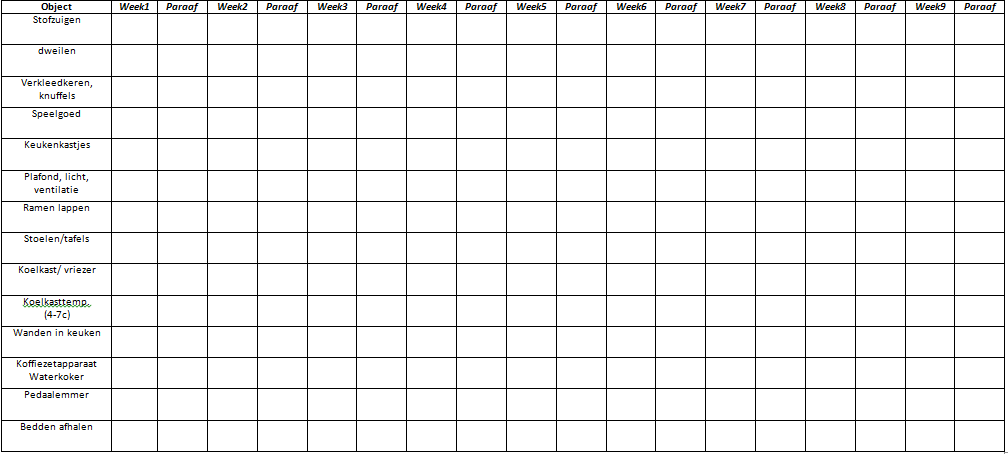 Bijlage 10 – OntruimingsplanOntruimingsplan kinderopvang‘De Kleine Oase’ 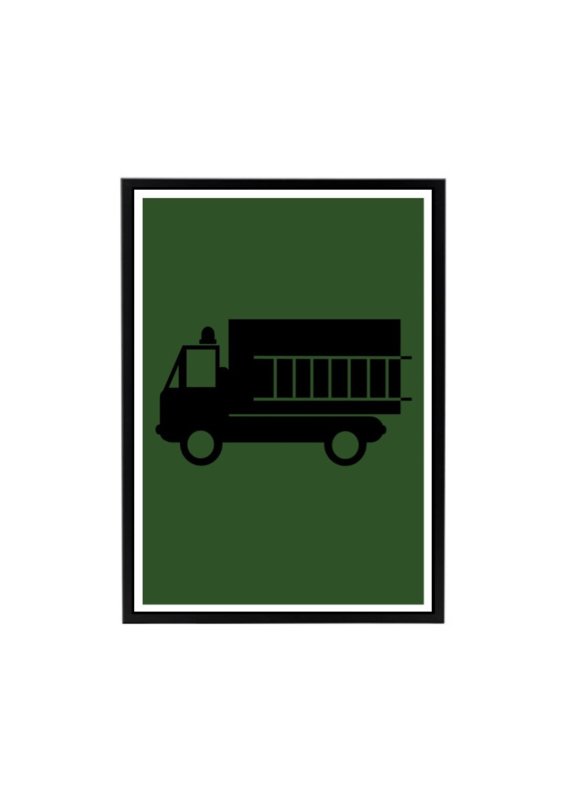 Inleiding:Kinderdagverblijf De Kleine Oase heeft als particuliere organisatie voor kinderopvang de dagelijkse zorg voor kinderen in de leeftijd 0 tot 4 jaar. De verantwoordelijkheid die de medewerkers van Kinderdagverblijf De Kleine Oase hebben ten aanzien van de hen toevertrouwde kinderen stopt niet bij de dagelijkse verzorging. De ouders mogen erop rekenen, dat deze zorg ook de veiligheid van de kinderen betreft, onder welke omstandigheden dan ook. In ieder gebouw, dus ook in een kinderopvanggebouw, kunnen zich situaties voordoen die het noodzakelijk maken dat baby’s, kinderen, ouders, pedagogisch medewerker(s) en overige medewerk(st)ers het gebouw zo snel mogelijk moeten verlaten. Deze situaties kunnen zich voordoen bij: • brand; • wateroverlast; • stormschade; • bommelding; • gaslekkage; • in opdracht van bevoegd gezag; • of andere voorkomende gevallen. Hiervoor is naast de genomen preventie- en preparatiemaatregelen een ontruimingsplan nodig. Voorwaarde voor een goede ontruiming is dat de opzet van dit plan bij alle pedagogisch medewerker(s) en overige medewerkers van de kinderopvang bekend moet zijn. Dit is van belang omdat de aanwezige baby’s niet zelfredzaam zijn. De andere kinderen, zijn in staat om op eigen kracht naar buiten te gaan. Onder goede begeleiding kunnen deze kinderen door pedagogisch medewerker(s) en overige medewerk(st)ers naar de verzamelplaats gebracht worden. Door instructie en minimaal één jaarlijkse oefening zal dit ontruimingsplan aan de praktijk worden getoetst en zo nodig worden bijgesteld.Kinderen zijn tijdens een noodsituatie niet zelfredzaam. Medewerkers van het kinderdagverblijf De Kleine Oase zijn dus niet alleen verantwoordelijk voor hun eigen veiligheid tijdens een calamiteit, maar ook voor die van de kinderen. Dit creëert extra druk op het organisatievermogen van de medewerkers van een kinderdagverblijf tijdens een calamiteit. Daarom organiseert het Kinderdagverblijf jaarlijks een ontruimingsoefening met de leidsters en kinderen.Toelichting a) Van het ontruimingsplan behoren alle pedagogisch medewerker(s) en overige medewerk(st)ers het hoofdstuk “Wat te doen bij brand of ontruimingsalarm door personeel” te kennen. b) In situaties waarin niet is voorzien, zal naar bevinding van zaken moeten worden gehandeld. c) Bij een calamiteit moeten alle pedagogisch medeweker(s), overige medewerk(st)ers elkaar informeren en op de hoogte houden van de voortgang van het incident. d) De werkgever is verantwoordelijk voor de bedrijfshulpverleningsorganisatie in het gebouw, volgens de Arbowet artikel 15 (deskundige bijstand op het gebied van bedrijfshulpverlening).Plattegrond: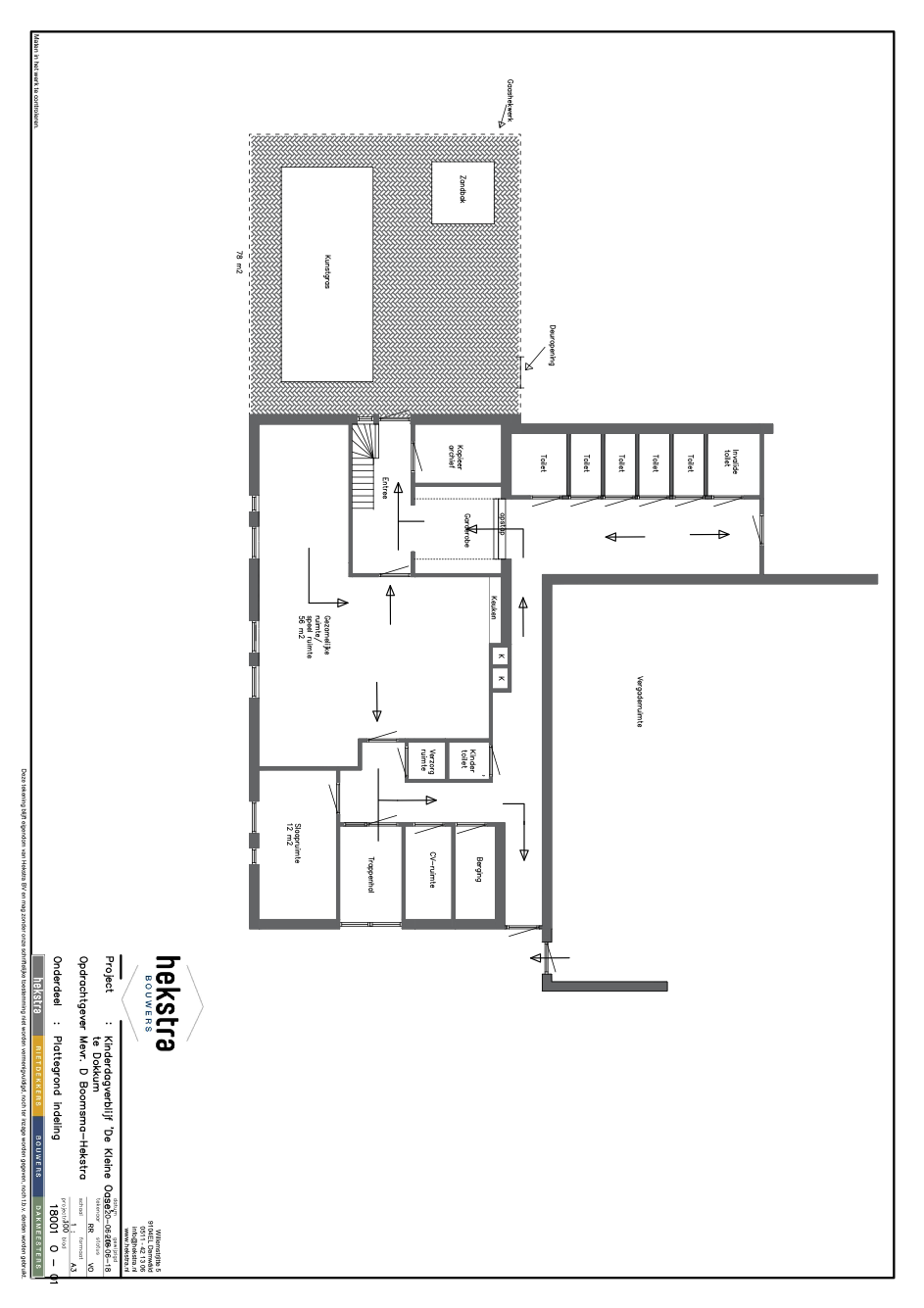 Wat te doen bij brand of ontruimingsalarm door personeel: Zorg altijd dat de map met kind gegevens (=groepsmap) en telefoon op een gemakkelijk bereikbare, vaste plaats ligt en dat deuren gemakkelijk te openen zijn (niet op slot)!Degene die de brand signaleert waarschuwt de overige collega’s en geeft ook de plaats van de brand aan bij alle aanwezigen in het pand. Reageer adequaat en overleg kort en bondig wie welke taken op zich neemt. Vermeld/overleg welke vluchtroute er wordt gebruikt en waar wordt verzameld. Ook kan degene die de brand ontdekt eventueel het dichtstbijzijnde alarmknop inschakelen. Wanneer deze is ingeschakeld zal er een alarm afgaan. Hierdoor weet eenieder dat er brand is gesignaleerd en wat hij of zij moet doen.  Bel onmiddellijk de brandweer, telefoon: 112. Vermeld duidelijk:-      U spreekt met kinderdagverblijf De Kleine Oase, Bij t ‘Station 12 Dokkum.
-      Het betreft een brand
-      Mijn naam is ………
-      Er zijn op dit moment … (aantal) kinderen aanwezig.
-      Er zijn … (aantal) gewonden/kinderen die niet zelfstandig kunnen lopen.Voorkom paniek onder de kinderen, door kalm en zelfverzekerd op te treden. Door regelmatig oefenen lukt dat beter. Probeer bij een kleine brand, indien mogelijk, de brand te blussen, maar voer geen heldendaden uit! - Door afdekken met natte doeken of met een deksel - Door het afsluiten van gastoevoer of elektriciteit - Door brandende objecten niet te verplaatsen- Blusdeken aanwezig op de groep, linksboven in keukenkast- Er hangt bij de ingang van de crèche (tevens ook nooduitgang) een brandblusserDegene die de brand ontdekt heeft en ziet (naar eigen mening) dat het blussen van de brand niet meer mogelijk is:- Overtuig uzelf dan dat niemand meer in de bewuste ruimte is- Inspecteer hiervoor de kasten en de ruimte onder de tafels, enz. ! Let op: kinderen verstoppen zich!- Controleer slaapkamers: er kunnen kinderen op bed liggen tijdens het ontdekken van de brand. Op de groep hangt een whiteboard waar opgeschreven staat welke kinderen waar op bed liggen. * Walviskamer* Regenboogkamer* Flamingokamer* Buiten bedjes- Sluit de deur van de ruimte waarin de brand is - Sluit zo spoedig mogelijk alle ramen en deuren. De leidsters kiezen bewust de veiligste vluchtroute en verlaat met de groep het gebouw. Bij het verlaten van het gebouw wordt er gebruik gemaakt van het evacuatiebedje (evacuatiebedje staat bij de ingang, tevens ook nooduitgang) waar baby’s en de kinderen die niet kunnen lopen in worden gelegd. Kinderen die slapen worden wakker gemaakt. De kinderen die kunnen lopen kunnen zich vasthouden aan het evacuatiebedje. Loop rustig en kalm naar de op dat moment veiligste vluchtroute en verzamelplaats. Waarschuw eventueel in het voorbijgaan andere collega’s of aanwezigen. De leidster die vooropgaat en als eerste gebruikt maakt van de vluchtroute heeft bij zich:GroepsmapTelefoonPresentielijstAgendaZij zorgt ervoor de kinderen veilig naar buiten kunnen en ook buiten een veilige plek hebben. Let hierbij op dat je aan de kant staat tegen de muur of iets dergelijks en niet in de looproute van de brandweer. Elke leidster controleert of alle kinderen buiten zijn. Dit kan doormiddel van afvinken op de presentielijst. Jassen en dergelijke worden niet meegenomen.Bij slecht en koud weer; maak dan gebruik van de dichtstbijzijnde buren. Vraag om hulp en schuil mogelijkheden. Bij het gebruik van de brandslang moet, voordat de slang wordt afgerold, eerst de hoofdkraan worden opengedraaid. Andere zaken mogen alleen in veiligheid worden gebracht, als alle kinderen en begeleiding veilig zijn en wanneer er geen gevaar dreigt. LEIDSTER(S) IS/ZIJN EVENEENS OP DE HOOGTE VAN ONTRUIMINGSPLAN, OEFEN HET ONTRUIMINGSPLAN TEN MINSTE 1 KEER PER JAAR! maandagdinsdagwoensdagdonderdagvrijdagSjoukjeSjoukjeSjoukjeSjoukje Dirkje DirkjeMelissaMelissaDirkjeMelissaDirkje BoomsmaSjoukje HolwerdaKinder EHBO 2012Kinder EHBO 2015Babyspecialist 2018Babyspecialist 2018Kinderen en emoties 2017Kinderen en emoties 2017Huiselijk geweld 2016Huiselijk geweld 2016Mariët KnolMelissa BraaksmaKinder EHBO 2014Kinder EHBO 2014Babyspecialist 2018Huiselijk geweld 2019Inventarisatie: EntreeInventarisatiedatum:10-12-2020Uitgevoerd door:Hele teamLocatieScenarioUrgentiecodeEntree/gangRisico 1 t/m 8B2Te nemen maatregelTe nemen maatregelTe nemen maatregelOpen trap mag niet door de kinderen worden betreden. Er zit een trap hekje voor, en de achterkant van de trap wordt dicht gemaakt, zodat de kinderen er niet tussen kunnen kruipen.Open trap mag niet door de kinderen worden betreden. Er zit een trap hekje voor, en de achterkant van de trap wordt dicht gemaakt, zodat de kinderen er niet tussen kunnen kruipen.Open trap mag niet door de kinderen worden betreden. Er zit een trap hekje voor, en de achterkant van de trap wordt dicht gemaakt, zodat de kinderen er niet tussen kunnen kruipen.LocatieScenarioUrgentiecodeEntree/gangRisico 9 t/m 12B2Te nemen maatregelTe nemen maatregelTe nemen maatregelAfspraak: kinderen mogen niet rennen, en moeten pantoffels of sokken met Anti-uitglij-nopjes dragen. Natte vloer wordt meteen opgedroogdAfspraak: kinderen mogen niet rennen, en moeten pantoffels of sokken met Anti-uitglij-nopjes dragen. Natte vloer wordt meteen opgedroogdAfspraak: kinderen mogen niet rennen, en moeten pantoffels of sokken met Anti-uitglij-nopjes dragen. Natte vloer wordt meteen opgedroogdLocatieScenarioUrgentiecodeEntree/gang13: Kind botst tegen kapstokhaakB2Te nemen maatregelTe nemen maatregelTe nemen maatregelAfspraak: kinderen mogen niet alleen in de garderobe er zijn kiddy guards als afscherming geplaats voor de garderobeAfspraak: kinderen mogen niet alleen in de garderobe er zijn kiddy guards als afscherming geplaats voor de garderobeAfspraak: kinderen mogen niet alleen in de garderobe er zijn kiddy guards als afscherming geplaats voor de garderobeLocatieScenarioUrgentiecodeEntree/gang14: Kind krijgt vinger tussen de deurB2Te nemen maatregelTe nemen maatregelTe nemen maatregelVeiligheidstrips zijn aangebracht. Deuren blijven gesloten!Veiligheidstrips zijn aangebracht. Deuren blijven gesloten!Veiligheidstrips zijn aangebracht. Deuren blijven gesloten!LocatieScenarioUrgentiecodeEntree/gangDe risico’s 19,20 en 21B2Te nemen maatregelTe nemen maatregelTe nemen maatregelAangebracht: radiator omkasting met gaatjesboardAangebracht: radiator omkasting met gaatjesboardAangebracht: radiator omkasting met gaatjesboardLocatieScenarioUrgentiecodeEntree/gang27: Kind eet sigaretten of medicijnen uit de tas van een ouder of leidsterB2Te nemen maatregelTe nemen maatregelTe nemen maatregelAfspraak: tassen mogen niet rondslingeren of op de grond worden neergezet. Dan moeten ze aan de hoge kapstok worden opgehangen.Afspraak: tassen mogen niet rondslingeren of op de grond worden neergezet. Dan moeten ze aan de hoge kapstok worden opgehangen.Afspraak: tassen mogen niet rondslingeren of op de grond worden neergezet. Dan moeten ze aan de hoge kapstok worden opgehangen.LocatieScenarioUrgentiecodeEntree/gang29B2Te nemen maatregelTe nemen maatregelTe nemen maatregelKleine voorwerpen verwijderen. Afspraak: altijd controleren op kleine voorwerpen (deze buiten bereik van de kleintjes)Kleine voorwerpen verwijderen. Afspraak: altijd controleren op kleine voorwerpen (deze buiten bereik van de kleintjes)Kleine voorwerpen verwijderen. Afspraak: altijd controleren op kleine voorwerpen (deze buiten bereik van de kleintjes)LocatieScenarioUrgentiecodeEntree/gang30: Kind struikelt over kinderwagenB2Te nemen maatregelTe nemen maatregelTe nemen maatregelAfspraak: kinderwagens, buggy’s en maxi cosi’s mogen alleen in de garderobe worden gestalt.Afspraak: kinderwagens, buggy’s en maxi cosi’s mogen alleen in de garderobe worden gestalt.Afspraak: kinderwagens, buggy’s en maxi cosi’s mogen alleen in de garderobe worden gestalt.LocatieScenarioUrgentiecodeEntree/gang31: Kind rent ongezien naar buitenB2Te nemen maatregelTe nemen maatregelTe nemen maatregelDeurknoppen op volwassen hoogte , handgreep naar boven gericht.Deurknoppen op volwassen hoogte , handgreep naar boven gericht.Deurknoppen op volwassen hoogte , handgreep naar boven gericht.Inventarisatie: SlaapruimteInventarisatiedatum:10-12-2020Uitgevoerd door:Hele teamLocatieScenarioUrgentiecodeSlaapruimte1 en 2B2Te nemen maatregelTe nemen maatregelTe nemen maatregelKinderen slapen in stapelbedje met gesloten dakje, kinderen die wakker zijn gelijk uit bed halenKinderen slapen in stapelbedje met gesloten dakje, kinderen die wakker zijn gelijk uit bed halenKinderen slapen in stapelbedje met gesloten dakje, kinderen die wakker zijn gelijk uit bed halenLocatieScenarioUrgentiecodeSlaapruimte3: Kind raakt verstrikt in de koordjes van de raamdecoratieB2Te nemen maatregelTe nemen maatregelTe nemen maatregelKoordjes wegbinden. Afspraak: altijd toezicht houdenKoordjes wegbinden. Afspraak: altijd toezicht houdenKoordjes wegbinden. Afspraak: altijd toezicht houdenLocatieScenarioUrgentiecodeSlaapruimte4: Kind komt klem te zitten tussen de spijlenB2Te nemen maatregelTe nemen maatregelTe nemen maatregelSpijlen van bed lopen tot aan de bodem. Spijlbreedte is 6 cm volgens richtlijnen kinderopvangSpijlen van bed lopen tot aan de bodem. Spijlbreedte is 6 cm volgens richtlijnen kinderopvangSpijlen van bed lopen tot aan de bodem. Spijlbreedte is 6 cm volgens richtlijnen kinderopvangLocatieScenarioUrgentiecodeSlaapruimte5: Kind komt klem te zitten tussen de opening van het bed en dakjeB2Te nemen maatregelTe nemen maatregelTe nemen maatregelVast dak, nagenoeg geen ruimte tussenVast dak, nagenoeg geen ruimte tussenVast dak, nagenoeg geen ruimte tussenLocatieScenarioUrgentiecodeSlaapruimte6: Kind komt klem te zitten tussen het matras en de bed ombouw of tussen het spijlenhek en bed ombouwB2Te nemen maatregelTe nemen maatregelTe nemen maatregelCamera toezicht tijdens slapen.Camera toezicht tijdens slapen.Camera toezicht tijdens slapen.LocatieScenarioUrgentiecodeSlaapruimte7: Door warmtestuwing raakt het kind oververhitB2Te nemen maatregelTe nemen maatregelTe nemen maatregelWij gebruiken katoenen dekens. Wij meten de kamertemperatuur.Wij gebruiken katoenen dekens. Wij meten de kamertemperatuur.Wij gebruiken katoenen dekens. Wij meten de kamertemperatuur.LocatieScenarioUrgentiecodeSlaapruimte8 en 9B2Te nemen maatregelTe nemen maatregelTe nemen maatregelAfspraak: geen rondslingerende speelgoed. Of op de daarvoor bestemde opslagplaats. Genoeg daglicht, of licht aan.Afspraak: geen rondslingerende speelgoed. Of op de daarvoor bestemde opslagplaats. Genoeg daglicht, of licht aan.Afspraak: geen rondslingerende speelgoed. Of op de daarvoor bestemde opslagplaats. Genoeg daglicht, of licht aan.LocatieScenarioUrgentiecodeSlaapruimte12: Kind komt onder de dekens of tegen zijkant terechtB2Te nemen maatregelTe nemen maatregelTe nemen maatregelDe kinderen slapen in een slaapzak, en wij maken de bedjes kort op zodat voetjes tegen voeteneind zitten.De kinderen slapen in een slaapzak, en wij maken de bedjes kort op zodat voetjes tegen voeteneind zitten.De kinderen slapen in een slaapzak, en wij maken de bedjes kort op zodat voetjes tegen voeteneind zitten.LocatieScenarioUrgentiecodeSlaapruimte14: Baby overlijdt aan wiegendoodB2Te nemen maatregelTe nemen maatregelTe nemen maatregelWij laten de baby altijd op de rug slapen. Wij gebruiken geen dekbedjes. Wij ventileren de slaapkamer ten alle tijden. We gebruiken geen kussens, tuigjes, koorden of voorwerpen in bed.Wij laten de baby altijd op de rug slapen. Wij gebruiken geen dekbedjes. Wij ventileren de slaapkamer ten alle tijden. We gebruiken geen kussens, tuigjes, koorden of voorwerpen in bed.Wij laten de baby altijd op de rug slapen. Wij gebruiken geen dekbedjes. Wij ventileren de slaapkamer ten alle tijden. We gebruiken geen kussens, tuigjes, koorden of voorwerpen in bed.LocatieScenarioUrgentiecodeSlaapruimte15: Kind blijft met kleding aan bed hangen.B2Te nemen maatregelTe nemen maatregelTe nemen maatregelKinderen dragen geen kleren aan in bed. Er zitten geen knoppen of andere uitsteeksels aan bed.Kinderen dragen geen kleren aan in bed. Er zitten geen knoppen of andere uitsteeksels aan bed.Kinderen dragen geen kleren aan in bed. Er zitten geen knoppen of andere uitsteeksels aan bed.LocatieScenarioUrgentiecodeSlaapruimte16: Kind bezeert zich aan oneffenheid of scherpe rand van bed.B2Te nemen maatregelTe nemen maatregelTe nemen maatregelWij controleren de bedden regelmatig op splinters en scherpe randenWij controleren de bedden regelmatig op splinters en scherpe randenWij controleren de bedden regelmatig op splinters en scherpe randenLocatieScenarioUrgentiecodeSlaapruimte17: Kind in onderste stapelbed stoot hoofd tegen het bovenste bed of tegen het dakje van het bovenste bed.B2Te nemen maatregelTe nemen maatregelTe nemen maatregelDe vrije ruimte tussen onze bedjes is 70 cmDe vrije ruimte tussen onze bedjes is 70 cmDe vrije ruimte tussen onze bedjes is 70 cmLocatieScenarioUrgentiecodeSlaapruimte18: Kind valt uit bed doordat het de spijlen zijkant of dakje zelf kan verwijderenB2Te nemen maatregelTe nemen maatregelTe nemen maatregelAfspraak: alle kind veilige sluitingen goed sluiten, altijd toezicht houden! Camera toezichtAfspraak: alle kind veilige sluitingen goed sluiten, altijd toezicht houden! Camera toezichtAfspraak: alle kind veilige sluitingen goed sluiten, altijd toezicht houden! Camera toezichtLocatieScenarioUrgentiecodeSlaapruimte19: Kind verwondt zich door dat het niet in een bed slaapt.B2Te nemen maatregelTe nemen maatregelTe nemen maatregelKinderen niet in een box laten slapen. Alleen baby’s tot 6 maand in een kinderwagen laten slapenKinderen niet in een box laten slapen. Alleen baby’s tot 6 maand in een kinderwagen laten slapenKinderen niet in een box laten slapen. Alleen baby’s tot 6 maand in een kinderwagen laten slapenLocatieScenarioUrgentiecodeSlaapruimte20 en 21: Kind struikelt over oneffenheidB2Te nemen maatregelTe nemen maatregelTe nemen maatregelAfspraak: geen losse voorwerpen op de grond laten slingerenAfspraak: geen losse voorwerpen op de grond laten slingerenAfspraak: geen losse voorwerpen op de grond laten slingerenLocatieScenarioUrgentiecodeSlaapruimte22: Kind krijgt zijn vingers tussen de deurB2Te nemen maatregelTe nemen maatregelTe nemen maatregelWij hebben op alle deuren een veiligheidstrip geplaatstWij hebben op alle deuren een veiligheidstrip geplaatstWij hebben op alle deuren een veiligheidstrip geplaatstLocatieScenarioUrgentiecodeSlaapruimte25, 26 en 27B2Te nemen maatregelTe nemen maatregelTe nemen maatregelWij hebben voldoende loopruimte bij radiatoren. Afspraak: kind mag niet alleen in slaapkamer blijven.Wij hebben voldoende loopruimte bij radiatoren. Afspraak: kind mag niet alleen in slaapkamer blijven.Wij hebben voldoende loopruimte bij radiatoren. Afspraak: kind mag niet alleen in slaapkamer blijven.LocatieScenarioUrgentiecodeSlaapruimte28: Kind struikelt door onvoldoende licht.B2Te nemen maatregelTe nemen maatregelTe nemen maatregelLampen worden tijdig vervangen! En er is voldoende daglichtLampen worden tijdig vervangen! En er is voldoende daglichtLampen worden tijdig vervangen! En er is voldoende daglichtLocatieScenarioUrgentiecodeSlaapruimte29: Lamp wordt stuk gegooid en glas valt naar benedenB2Te nemen maatregelTe nemen maatregelTe nemen maatregelEr zijn alleen kindveilige lampen. Afspraak: er wordt niet met speelgoed gegooidEr zijn alleen kindveilige lampen. Afspraak: er wordt niet met speelgoed gegooidEr zijn alleen kindveilige lampen. Afspraak: er wordt niet met speelgoed gegooidLocatieScenarioUrgentiecodeSlaapruimte30: Kind komt in contact met elektriciteitB2Te nemen maatregelTe nemen maatregelTe nemen maatregelWij hebben in alle stopcontacten beveiligers geplaats.Wij hebben in alle stopcontacten beveiligers geplaats.Wij hebben in alle stopcontacten beveiligers geplaats.LocatieScenarioUrgentiecodeSlaapruimte31: Kind stopt kleine voorwerpen in de mondB2Te nemen maatregelTe nemen maatregelTe nemen maatregelAfspraak: regelmatig controleren van kleine voorwerpen, en dan te verwijderenAfspraak: regelmatig controleren van kleine voorwerpen, en dan te verwijderenAfspraak: regelmatig controleren van kleine voorwerpen, en dan te verwijderenLocatieScenarioUrgentiecodeSlaapruimte32: Kind wordt aan de handen opgetild en ellebogen uit de komB1Te nemen maatregelTe nemen maatregelTe nemen maatregelAfspraak: kind nooit aan de handen optillen, altijd vanonder de oksels.Afspraak: kind nooit aan de handen optillen, altijd vanonder de oksels.Afspraak: kind nooit aan de handen optillen, altijd vanonder de oksels.Inventarisatie: LeefruimteInventarisatiedatum:10-12-2020Uitgevoerd door:Hele  teamLocatieScenarioUrgentiecodeLeefruimte1: Kind struikelt over oneffenheidB2Te nemen maatregelTe nemen maatregelTe nemen maatregelWij hebben geen losse snoeren, scherpe hoeken ect. Afspraak: geen losse voorwerpen rond laten slingerenWij hebben geen losse snoeren, scherpe hoeken ect. Afspraak: geen losse voorwerpen rond laten slingerenWij hebben geen losse snoeren, scherpe hoeken ect. Afspraak: geen losse voorwerpen rond laten slingerenLocatieScenarioUrgentiecodeLeefruimte2: Kind glijdt uit over gladde vloerB2Te nemen maatregelTe nemen maatregelTe nemen maatregelAfspraak: als er gemorst is, dan ruimen wij dit gelijk op.Afspraak: als er gemorst is, dan ruimen wij dit gelijk op.Afspraak: als er gemorst is, dan ruimen wij dit gelijk op.LocatieScenarioUrgentiecodeLeefruimte3: Kind bezeert zich aan oneffenheidB2Te nemen maatregelTe nemen maatregelTe nemen maatregelBij verwijderen van schilderijen, tekeningen en kaarten de punaises gelijk opruimen. De muur heeft glasvliesbehang, wat glad is.Bij verwijderen van schilderijen, tekeningen en kaarten de punaises gelijk opruimen. De muur heeft glasvliesbehang, wat glad is.Bij verwijderen van schilderijen, tekeningen en kaarten de punaises gelijk opruimen. De muur heeft glasvliesbehang, wat glad is.LocatieScenarioUrgentiecodeLeefruimte4: Kind krijgt zijn vingers tussen de deurB2Te nemen maatregelTe nemen maatregelTe nemen maatregelOp alle deuren hebben wij veiligheidstrips.Op alle deuren hebben wij veiligheidstrips.Op alle deuren hebben wij veiligheidstrips.LocatieScenarioUrgentiecodeLeefruimte5: Kind botst tegen deur, doordat iemand anders open doetB2Te nemen maatregelTe nemen maatregelTe nemen maatregelEr zit geen glas in of naast deur! Eerst kloppen, daarna deur open doen.Er zit geen glas in of naast deur! Eerst kloppen, daarna deur open doen.Er zit geen glas in of naast deur! Eerst kloppen, daarna deur open doen.LocatieScenarioUrgentiecodeLeefruimte8: Kind valt door ruitB2Te nemen maatregelTe nemen maatregelTe nemen maatregelAfspraak: niet op de vensterbank klimmen, zodat ze bij het raam kunnen.Afspraak: niet op de vensterbank klimmen, zodat ze bij het raam kunnen.Afspraak: niet op de vensterbank klimmen, zodat ze bij het raam kunnen.LocatieScenarioUrgentiecodeLeefruimte9: Kind raakt verstrikt in koorden van de raamdecoratieB2Te nemen maatregelTe nemen maatregelTe nemen maatregelKoordjes van de vouwgordijnen hebben we hoog opgehangen waar de kinderen niet bij kunnenKoordjes van de vouwgordijnen hebben we hoog opgehangen waar de kinderen niet bij kunnenKoordjes van de vouwgordijnen hebben we hoog opgehangen waar de kinderen niet bij kunnenLocatieScenarioUrgentiecodeLeefruimte10,11 en 12B2Te nemen maatregelTe nemen maatregelTe nemen maatregelradiatoren bescherming met omkasting aangebracht.radiatoren bescherming met omkasting aangebracht.radiatoren bescherming met omkasting aangebracht.LocatieScenarioUrgentiecodeLeefruimte15: Kind komt in contact met elektriciteitB2Te nemen maatregelTe nemen maatregelTe nemen maatregelWij hebben kindveilige contactdozen geplaats voorzien van stopcontactbeveiligersWij hebben kindveilige contactdozen geplaats voorzien van stopcontactbeveiligersWij hebben kindveilige contactdozen geplaats voorzien van stopcontactbeveiligersLocatieScenarioUrgentiecodeLeefruimte16: Kind trekt aan elektriciteitssnoer en krijgt apparaat op zichB2Te nemen maatregelTe nemen maatregelTe nemen maatregelElektrische apparaten hoog opbergen, zodat ze er niet bij kunnenElektrische apparaten hoog opbergen, zodat ze er niet bij kunnenElektrische apparaten hoog opbergen, zodat ze er niet bij kunnenLocatieScenarioUrgentiecodeLeefruimte17: Kind drinkt van schoonmaakmiddelB2Te nemen maatregelTe nemen maatregelTe nemen maatregelGeen schoonmaakmiddelen op de groep.Geen schoonmaakmiddelen op de groep.Geen schoonmaakmiddelen op de groep.LocatieScenarioUrgentiecodeLeefruimte19: Kind eet sigaretten of medicijnen uit tas van ouder of leidsterB2Te nemen maatregelTe nemen maatregelTe nemen maatregelAfspraak: tassen mogen niet rondslingeren of op de grond worden neergezet. Indien aanwezig aan de hoge kapstok ophangenAfspraak: tassen mogen niet rondslingeren of op de grond worden neergezet. Indien aanwezig aan de hoge kapstok ophangenAfspraak: tassen mogen niet rondslingeren of op de grond worden neergezet. Indien aanwezig aan de hoge kapstok ophangenLocatieScenarioUrgentiecodeLeefruimte20: Kind stoot zich tegen meubilairA2Te nemen maatregelTe nemen maatregelTe nemen maatregelWij hebben zoveel mogelijk meubels afgerond, zodat er geen punten aan zitten.Wij hebben zoveel mogelijk meubels afgerond, zodat er geen punten aan zitten.Wij hebben zoveel mogelijk meubels afgerond, zodat er geen punten aan zitten.LocatieScenarioUrgentiecodeLeefruimte21: Kind krijgt splinter in vingerB2Te nemen maatregelTe nemen maatregelTe nemen maatregelMeubilair en andere houten meubelen regelmatig controleren op splintersMeubilair en andere houten meubelen regelmatig controleren op splintersMeubilair en andere houten meubelen regelmatig controleren op splintersLocatieScenarioUrgentiecodeLeefruimte22: Baby valt uit boxB1Te nemen maatregelTe nemen maatregelTe nemen maatregelOnze boxranden zijn minimaal 60 cm. Kinderen tot anderhalf jaar mogen in de boxOnze boxranden zijn minimaal 60 cm. Kinderen tot anderhalf jaar mogen in de boxOnze boxranden zijn minimaal 60 cm. Kinderen tot anderhalf jaar mogen in de boxLocatieScenarioUrgentiecodeLeefruimte23: Kind klimt uit box door op speelgoed te staanB1Te nemen maatregelTe nemen maatregelTe nemen maatregelEr mag geen groot speelgoed in de box worden gelegd.Er mag geen groot speelgoed in de box worden gelegd.Er mag geen groot speelgoed in de box worden gelegd.LocatieScenarioUrgentiecodeLeefruimte24: Kind zit klem tussen spijlen van de boxB2Te nemen maatregelTe nemen maatregelTe nemen maatregelOnze dubbele box heft een spijlbreedte van 6 cm volgens richtlijnen kinderopvangOnze dubbele box heft een spijlbreedte van 6 cm volgens richtlijnen kinderopvangOnze dubbele box heft een spijlbreedte van 6 cm volgens richtlijnen kinderopvangLocatieScenarioUrgentiecodeLeefruimte25: Kind stoot zich aan onderkant van de boxA2Te nemen maatregelTe nemen maatregelTe nemen maatregelVoornemen om zacht materiaal aan de onderkant van de box plaatsen.Voornemen om zacht materiaal aan de onderkant van de box plaatsen.Voornemen om zacht materiaal aan de onderkant van de box plaatsen.LocatieScenarioUrgentiecodeLeefruimte26: Kind valt tijdens het in of uit kinderstoel klimmenA1Te nemen maatregelTe nemen maatregelTe nemen maatregelWij hebben stabiele kinderstoelen. Afspraak: kinderen mogen alleen uit stoel klimmen onder begeleiding Zitten tuigjes in de kinderstoel.Wij hebben stabiele kinderstoelen. Afspraak: kinderen mogen alleen uit stoel klimmen onder begeleiding Zitten tuigjes in de kinderstoel.Wij hebben stabiele kinderstoelen. Afspraak: kinderen mogen alleen uit stoel klimmen onder begeleiding Zitten tuigjes in de kinderstoel.LocatieScenarioUrgentiecodeLeefruimte27: Kind valt uit kinderstoelA1Te nemen maatregelTe nemen maatregelTe nemen maatregelWij maken gebruik van stoelverkleiner. En beweeglijke kinderen krijgen een tuigje aan.Wij maken gebruik van stoelverkleiner. En beweeglijke kinderen krijgen een tuigje aan.Wij maken gebruik van stoelverkleiner. En beweeglijke kinderen krijgen een tuigje aan.LocatieScenarioUrgentiecodeLeefruimte28: Kind valt met kinderstoel en al om doordat het zich afzet tegen de tafelA1Te nemen maatregelTe nemen maatregelTe nemen maatregelToezicht houden!Toezicht houden!Toezicht houden!LocatieScenarioUrgentiecodeLeefruimte30: Decorstuk valt op kindB2Te nemen maatregelTe nemen maatregelTe nemen maatregelOnstabiele voorwerpen vastzettenOnstabiele voorwerpen vastzettenOnstabiele voorwerpen vastzettenLocatieScenarioUrgentiecodeLeefruimte31 en 32B2Te nemen maatregelTe nemen maatregelTe nemen maatregelEr mag binnen niet gefietst wordenEr mag binnen niet gefietst wordenEr mag binnen niet gefietst wordenLocatieScenarioUrgentiecodeLeefruimte33: Kind stopt kraaltjes of ander klein speelgoed in de mondA2Te nemen maatregelTe nemen maatregelTe nemen maatregelGrote kinderen mogen alleen met kraaltjes e.d. aan tafel spelen. Na de tijd alles goed opruimen.Grote kinderen mogen alleen met kraaltjes e.d. aan tafel spelen. Na de tijd alles goed opruimen.Grote kinderen mogen alleen met kraaltjes e.d. aan tafel spelen. Na de tijd alles goed opruimen.LocatieScenarioUrgentiecodeLeefruimte34: Speengedeelte wordt van fopspeen afgebeten en kind krijgt achter in de mondB1Te nemen maatregelTe nemen maatregelTe nemen maatregelFopspenen mogen alleen mee naar bed. Spenen regelmatig controleren op scheurtjesFopspenen mogen alleen mee naar bed. Spenen regelmatig controleren op scheurtjesFopspenen mogen alleen mee naar bed. Spenen regelmatig controleren op scheurtjesLocatieScenarioUrgentiecodeLeefruimte35: Kind krijgt koordje om de nekB1Te nemen maatregelTe nemen maatregelTe nemen maatregelWij hebben geen losse koordjes op de groep!Wij hebben geen losse koordjes op de groep!Wij hebben geen losse koordjes op de groep!LocatieScenarioUrgentiecodeLeefruimte36: Kind verwondt zich aan scherp speelgoed of splinters eraan.B2Te nemen maatregelTe nemen maatregelTe nemen maatregelSpeelgoed wat stuk is, weggooien!Speelgoed wat stuk is, weggooien!Speelgoed wat stuk is, weggooien!LocatieScenarioUrgentiecodeLeefruimte37: Kind of leidster struikelt over speelgoedA2Te nemen maatregelTe nemen maatregelTe nemen maatregelSpeelgoed na gebruik weer opruimen. Niet teveel speelgoed tegelijk uit de kast halen.Speelgoed na gebruik weer opruimen. Niet teveel speelgoed tegelijk uit de kast halen.Speelgoed na gebruik weer opruimen. Niet teveel speelgoed tegelijk uit de kast halen.LocatieScenarioUrgentiecodeLeefruimte41: Thee van leidster komt over kind heenA1Te nemen maatregelTe nemen maatregelTe nemen maatregelWij bewaren de thee in thermoskannen. En plaatsen de theekopjes in het midden van de tafel, maar we houden hier wel zicht op.Wij bewaren de thee in thermoskannen. En plaatsen de theekopjes in het midden van de tafel, maar we houden hier wel zicht op.Wij bewaren de thee in thermoskannen. En plaatsen de theekopjes in het midden van de tafel, maar we houden hier wel zicht op.LocatieScenarioUrgentiecodeLeefruimte42: Kinderen botsen tegen elkaarA2Te nemen maatregelTe nemen maatregelTe nemen maatregelAfspraak: niet rennen in de ruimte!Afspraak: niet rennen in de ruimte!Afspraak: niet rennen in de ruimte!LocatieScenarioUrgentiecodeLeefruimte43: Kind botst tegen objectA2Te nemen maatregelTe nemen maatregelTe nemen maatregelAfspraak: niet rennen in de ruimte!Afspraak: niet rennen in de ruimte!Afspraak: niet rennen in de ruimte!LocatieScenarioUrgentiecodeLeefruimte45: Kind stikt in stukje eten:B1Te nemen maatregelTe nemen maatregelTe nemen maatregelKinderen mogen alleen aan tafel eten. Per leeftijd bekijken welk eten geschikt isKinderen mogen alleen aan tafel eten. Per leeftijd bekijken welk eten geschikt isKinderen mogen alleen aan tafel eten. Per leeftijd bekijken welk eten geschikt isInventarisatie: BuitenruimteInventarisatiedatum:10-12-2020Uitgevoerd door:Hele teamLocatieScenarioUrgentiecodeBuitenruimte1: Kind valt van speeltoestelB2Te nemen maatregelTe nemen maatregelTe nemen maatregelZacht kunstgras op pleinZacht kunstgras op pleinZacht kunstgras op pleinLocatieScenarioUrgentiecodeBuitenruimte2: Kind valt door defect materiaalA2Te nemen maatregelTe nemen maatregelTe nemen maatregelAfspraak: speeltoestellen en speelgoed laten wij regelmatig controleren, en desnoods vervangenAfspraak: speeltoestellen en speelgoed laten wij regelmatig controleren, en desnoods vervangenAfspraak: speeltoestellen en speelgoed laten wij regelmatig controleren, en desnoods vervangenLocatieScenarioUrgentiecodeBuitenruimte3: Kind blijft met koordje van capuchon hangenB1Te nemen maatregelTe nemen maatregelTe nemen maatregelKleren waar kleding kan haken gaan we dicht maken. geen kleding met koordjes te dragen. Zie huisregelsKleren waar kleding kan haken gaan we dicht maken. geen kleding met koordjes te dragen. Zie huisregelsKleren waar kleding kan haken gaan we dicht maken. geen kleding met koordjes te dragen. Zie huisregelsLocatieScenarioUrgentiecodeBuitenruimte4: Kind komt met nek klem te zitten tussen de traptredenTe nemen maatregelTe nemen maatregelTe nemen maatregelUitgesloten! Geen traptrede buitenUitgesloten! Geen traptrede buitenUitgesloten! Geen traptrede buitenLocatieScenarioUrgentiecodeBuitenruimte5: Kind verwondt zich aan scherpe rand van speeltoestelA1Te nemen maatregelTe nemen maatregelTe nemen maatregelAfspraak: regelmatig controleren van speelgoed en toestellen, desnoods verwijderen en nieuwe aanschaffenAfspraak: regelmatig controleren van speelgoed en toestellen, desnoods verwijderen en nieuwe aanschaffenAfspraak: regelmatig controleren van speelgoed en toestellen, desnoods verwijderen en nieuwe aanschaffenLocatieScenarioUrgentiecodeBuitenruimte6: Kind krijgt splinter in de handA2Te nemen maatregelTe nemen maatregelTe nemen maatregelBeschadigd hout repareren of vervangenBeschadigd hout repareren of vervangenBeschadigd hout repareren of vervangenLocatieScenarioUrgentiecodeBuitenruimte7: Kind struikelt over speeltoestelTe nemen maatregelTe nemen maatregelTe nemen maatregelUitgesloten!Uitgesloten!Uitgesloten!LocatieScenarioUrgentiecodeBuitenruimte15: Kind snijdt zich aan zwerfvuil in de zandbakB2Te nemen maatregelTe nemen maatregelTe nemen maatregelZandbak dagelijks afdekken, wanneer het niet wordt gebruikt. En zwerfafval verwijderenZandbak dagelijks afdekken, wanneer het niet wordt gebruikt. En zwerfafval verwijderenZandbak dagelijks afdekken, wanneer het niet wordt gebruikt. En zwerfafval verwijderenLocatieScenarioUrgentiecodeBuitenruimte16: Kind stoot tegen de rand van de zandbakA1Te nemen maatregelTe nemen maatregelTe nemen maatregelZandbak controleren op beschadigingen, vervangen of verwijderen bij beschadigingen. Toezicht houden!Zandbak controleren op beschadigingen, vervangen of verwijderen bij beschadigingen. Toezicht houden!Zandbak controleren op beschadigingen, vervangen of verwijderen bij beschadigingen. Toezicht houden!LocatieScenarioUrgentiecodeBuitenruimte17, 18, 19B1Te nemen maatregelTe nemen maatregelTe nemen maatregelAfspraak: Zodra kinderen buiten spelen is het hek op slot! En altijd toezicht houden!Afspraak: Zodra kinderen buiten spelen is het hek op slot! En altijd toezicht houden!Afspraak: Zodra kinderen buiten spelen is het hek op slot! En altijd toezicht houden!LocatieScenarioUrgentiecodeBuitenruimte20 t/m 24B2Te nemen maatregelTe nemen maatregelTe nemen maatregelEr is een nieuw hekwerk geplaats, dat aan de eisen kinderopvang voldoet!Er is een nieuw hekwerk geplaats, dat aan de eisen kinderopvang voldoet!Er is een nieuw hekwerk geplaats, dat aan de eisen kinderopvang voldoet!LocatieScenarioUrgentiecodeBuitenruimte27: Kind glijdt uit over natte plekB2Te nemen maatregelTe nemen maatregelTe nemen maatregelBemoste gedeelte wordt regelmatig schoongemaaktBemoste gedeelte wordt regelmatig schoongemaaktBemoste gedeelte wordt regelmatig schoongemaaktLocatieScenarioUrgentiecodeBuitenruimte28: Kind rent tegen obstakelB2Te nemen maatregelTe nemen maatregelTe nemen maatregelNiet teveel speeltoestellen plaatsenNiet teveel speeltoestellen plaatsenNiet teveel speeltoestellen plaatsenLocatieScenarioUrgentiecodeBuitenruimte29: Kind botst tegen fietsA2Te nemen maatregelTe nemen maatregelTe nemen maatregelWij gaan niet teveel speelgoed tegelijkertijd gebruiken voor buitenWij gaan niet teveel speelgoed tegelijkertijd gebruiken voor buitenWij gaan niet teveel speelgoed tegelijkertijd gebruiken voor buitenLocatieScenarioUrgentiecodeBuitenruimte30: Kind bezeert zich aan zwerfvuilB2Te nemen maatregelTe nemen maatregelTe nemen maatregelBuitenterrein controleren voordat kinderen naar buiten gaanBuitenterrein controleren voordat kinderen naar buiten gaanBuitenterrein controleren voordat kinderen naar buiten gaanLocatieScenarioUrgentiecodeBuitenruimte31: Kind wordt omvergelopenA2Te nemen maatregelTe nemen maatregelTe nemen maatregel31: kind wordt omvergelopen31: kind wordt omvergelopen31: kind wordt omvergelopenLocatieScenarioUrgentiecodeBuitenruimte32: Kind verbrandt in de zonB1Te nemen maatregelTe nemen maatregelTe nemen maatregelDe buitenruimte ligt op het noorden, waardoor we overdag veel schaduw hebben. Kinderen worden regelmatig ingesmeerd tegen de zon!De buitenruimte ligt op het noorden, waardoor we overdag veel schaduw hebben. Kinderen worden regelmatig ingesmeerd tegen de zon!De buitenruimte ligt op het noorden, waardoor we overdag veel schaduw hebben. Kinderen worden regelmatig ingesmeerd tegen de zon!Inventarisatie: SanitairInventarisatiedatum:10-12-2020Uitgevoerd door:Hele teamLocatieScenarioUrgentiecodeSanitair1: Kind draait zich van aankleedtafel afB1Te nemen maatregelTe nemen maatregelTe nemen maatregelAfspraak: altijd bij kinderen blijvenAfspraak: altijd bij kinderen blijvenAfspraak: altijd bij kinderen blijvenLocatieScenarioUrgentiecodeSanitair3: Kind stoot zich tegen scherpe hoek van aankleedtafelB1Te nemen maatregelTe nemen maatregelTe nemen maatregelAfspraak: altijd bij kinderen blijven met verschonenAfspraak: altijd bij kinderen blijven met verschonenAfspraak: altijd bij kinderen blijven met verschonenLocatieScenarioUrgentiecodeSanitair8 en 9: Kind valt van het trapje van de aankleedtafel of klimt er alleen opB1Te nemen maatregelTe nemen maatregelTe nemen maatregelUitgesloten! Geen trapjeUitgesloten! Geen trapjeUitgesloten! Geen trapjeLocatieScenarioUrgentiecodeSanitair10: Kind glijdt uit over gladde vloerB2Te nemen maatregelTe nemen maatregelTe nemen maatregelVloer drogen, als deze nat isVloer drogen, als deze nat isVloer drogen, als deze nat isLocatieScenarioUrgentiecodeSanitair11: Kind brandt zich aan heet waterB1Te nemen maatregelTe nemen maatregelTe nemen maatregelTemperatuurbeschermer op kraanTemperatuurbeschermer op kraanTemperatuurbeschermer op kraanLocatieScenarioUrgentiecodeSanitair12: Kind stopt kleine voorwerpen in mond of 13: kan bij de lotionsB1Te nemen maatregelTe nemen maatregelTe nemen maatregelAlles buiten bereik van kinderen houden.Alles buiten bereik van kinderen houden.Alles buiten bereik van kinderen houden.LocatieScenarioUrgentiecodeSanitair14: Kind eet van toiletblokjesB1Te nemen maatregelTe nemen maatregelTe nemen maatregelGeen toiletblokjes aanwezigGeen toiletblokjes aanwezigGeen toiletblokjes aanwezigLocatieScenarioUrgentiecodeSanitair15: Kind snuffelt in afvalbakjeA2Te nemen maatregelTe nemen maatregelTe nemen maatregelAlleen papieren afdroogdoekjes, geen ander afval in die bakjes gooien.Alleen papieren afdroogdoekjes, geen ander afval in die bakjes gooien.Alleen papieren afdroogdoekjes, geen ander afval in die bakjes gooien.Inventarisatie: KeukenInventarisatiedatum:10-12-2020Uitgevoerd door:hele teamLocatieScenarioUrgentiecodeKeuken1, 2, 4, 5, 6, 7, 8, 9, 10, 11, 12B1Te nemen maatregelTe nemen maatregelTe nemen maatregelStrenge Afspraak: kinderen mogen niet in de keuken komen!Strenge Afspraak: kinderen mogen niet in de keuken komen!Strenge Afspraak: kinderen mogen niet in de keuken komen!Inventarisatie: Sanitair volwassenenInventarisatiedatum:10-12-2020Uitgevoerd door:Hele teamLocatieScenarioUrgentiecodeSanitair volwassenen1,2 en 3B2Te nemen maatregelTe nemen maatregelTe nemen maatregelAfspraak: kinderen mogen niet bij volwassenen sanitair komen!Afspraak: kinderen mogen niet bij volwassenen sanitair komen!Afspraak: kinderen mogen niet bij volwassenen sanitair komen!Inventarisatie: OmgevingInventarisatiedatum:10-12-2020Uitgevoerd door:Hele teamLocatieScenarioUrgentiecodeOmgeving1: Kind moet oversteken tussen geparkeerde auto’sB1Te nemen maatregelTe nemen maatregelTe nemen maatregelBrengen en halen niet op openbare weg. Maar op parkeerterrein Afspraak: veilige route in kaart brengenBrengen en halen niet op openbare weg. Maar op parkeerterrein Afspraak: veilige route in kaart brengenBrengen en halen niet op openbare weg. Maar op parkeerterrein Afspraak: veilige route in kaart brengenLocatieScenarioUrgentiecodeOmgeving2: Kind rent de weg op als het wordt opgehaaldB1Te nemen maatregelTe nemen maatregelTe nemen maatregelAfspraak: hek is op slot!Afspraak: hek is op slot!Afspraak: hek is op slot!LocatieScenarioUrgentiecodeOmgeving3: Kind raakt betrokken bij een ongeval bij een uitstapje buiten de deur.B1Te nemen maatregelTe nemen maatregelTe nemen maatregelKinderen zitten vast in kinderwagen of bolderkarKinderen zitten vast in kinderwagen of bolderkarKinderen zitten vast in kinderwagen of bolderkarLocatieScenarioUrgentiecodeOmgeving4,5 en 6B1Te nemen maatregelTe nemen maatregelTe nemen maatregelBuiten speel hek altijd op slot houden, als kinderen buiten zijn!Buiten speel hek altijd op slot houden, als kinderen buiten zijn!Buiten speel hek altijd op slot houden, als kinderen buiten zijn!LocatieScenarioUrgentiecodeOmgeving7, 8 9, 10 en 11B1Te nemen maatregelTe nemen maatregelTe nemen maatregelEr is een nieuw hekwerk geplaatst, die aan alle eisen kinderopvang voldoet!Er is een nieuw hekwerk geplaatst, die aan alle eisen kinderopvang voldoet!Er is een nieuw hekwerk geplaatst, die aan alle eisen kinderopvang voldoet!LocatieScenarioUrgentiecodeOmgeving13: Kind struikelt over oneffenheidB2Te nemen maatregelTe nemen maatregelTe nemen maatregelKuilen egaliseren of her bestratenKuilen egaliseren of her bestratenKuilen egaliseren of her bestratenLocatieScenarioUrgentiecodeOmgeving14: kind glijdt uit op een natte plekB2Te nemen maatregelTe nemen maatregelTe nemen maatregelMosachtige gedeeltes regelmatig schoonmakenMosachtige gedeeltes regelmatig schoonmakenMosachtige gedeeltes regelmatig schoonmakenLocatieScenarioUrgentiecodeOmgeving15: Kind bezeert zich aan zwerfvuilB2Te nemen maatregelTe nemen maatregelTe nemen maatregelToezicht houden op de kinderen en het speelpleinToezicht houden op de kinderen en het speelpleinToezicht houden op de kinderen en het speelpleinNaam kind:Geboortedatum kind:Naam ouder:Datum:Handtekening:BuitenTemperatuur: Bedje voor verwarmen met kruik. Winter slaapzak, broek, shirt en sokken, handschoenen aan en muts op. Winter Slaapzak, broek, shirt en sokken aan. Deken. Winter Slaapzak. Gewone Slaapzak. Niet buiten slapen. -5 tot 0 CxXxx0 tot 5 cxXxx5-10 cxx10 tot 15 cxx15 tot 20 cx20 tot 25 cx25 tot 28 cx